Een factorial survey naar sport-gerelateerde matchfixing in de Vlaamse wielerwereldMasterproef neergelegd tot het behalen van de graad van Master in de Criminologische Wetenschappendoor 01709046 Vande Kerckhove GuusAcademiejaar 2021-2022Aantal woorden: 13 704Promotor : Prof. Dr. Hardyns Wim		Commissaris : Vanwersch Lucie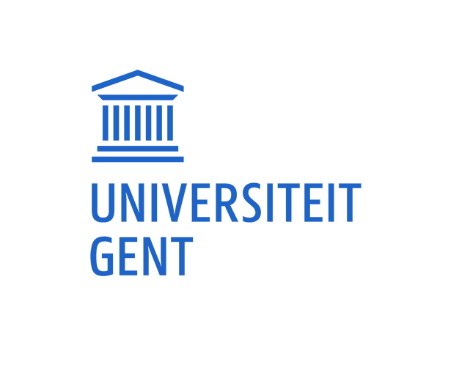 Engelstalig abstract:What is a reliable method for measuring situational risk factors that encourage to sports related match fixing in cycling in Flanders? This is the main research question of this thesis. A survey is developed in this master’s thesis which can be used to measure situational risk factors in cycling. Two realistic situations were invented for the factorial survey. To ensure the intern validity, these situations were tested in interviews with active competitive cyclist. To maximise the extern validity, the survey is developed in such a way that many cyclist of different levels can participate. Further on in the thesis the criminalization of sports related match fixing in Flanders is discussed. Because there is no widely recognized definition of sports related match fixing, there is a definition given in this thesis. This helps to ensure a correct reading of the research. The method of the research consisted of desk research into problems, definition and risk factors of sports related match fixing in cycling. Also a description of significant literature is used in the course of the thesis. On the basis of innovative work in combination with the results of the desk research, the realistic situations were developed. These situations were later on validated through interviews with active competitive cyclists.In conclusion there is a validated factorial survey developed. To have the possibility to implement an appropriate policy, there is need of a proactive policy. However a clear summary of risk factors is absent. There is a lack of research to sports related match fixing and also a lack of research to match fixing in other sports than football. This thesis wants to fill this gap with the development of a validate factorial survey. The survey can be tested in cycling and conclusions and analyses could bring interesting results.Drie trefwoorden:Nederlands: matchfixing, wielrennen, surveyEngels: matchfixing, cycling, surveyWoord vooraf:De masterproef vormt het sluitstuk van de opleiding Criminologische Wetenschappen. Het was een voorrecht om een passie voor sport te kunnen combineren met het sluitstuk van een opleiding die ik met zeer veel interesse gevolgd heb. De inzichten die ik heb verworven tijdens de opleiding neem ik zeker mee naar de toekomst.Graag wil ik eerst mijn promotor, prof. dr. Hardyns, en mevrouw Vanwersch bedanken voor de begeleiding doorheen het schrijfproces. Ik kon steevast bij hen terecht met allerlei vragen. Zonder aarzeling stonden zij mij steeds bij met raad en daad en ongelooflijk veel vakkennis. Ik heb doorheen het schrijven van de masterproef veel geleerd uit hun inzichten, waarvoor oprechte dank. Verder wil ik graag mijn gezin en familie bedanken. Voor de kansen die mij geboden zijn en de niet aflatende steun en interesse in wat ik doe. Ik kan altijd bij hen terecht, een gevoel dat zeer waardevol is. Ook vrienden en vriendinnen zijn een steun geweest in dit schrijfproces, om van gedachten te wisselen tot gedachten te verzetten. Eveneens zou ik graag de wielrenners bedanken die zich bereid toonden om hun kennis en ervaring te delen. Zonder hen zou deze masterproef niet op dezelfde manier tot stand zijn gekomen.Guus Vande KerckhoveGent, 16 mei 2022Inhoudstafel:Engelstalig abstract:	IDrie trefwoorden:	IWoord vooraf:	IIInhoudstafel:	III1.Inleiding:	11.1.Probleemstelling:	11.1.1.Matchfixing:	11.1.2.Beleidsvoorstellen:	21.1.3.Incidenten:	31.1.4.Gok-gerelateerde matchfixing:	81.1.5.Sport-gerelateerde matchfixing:	91.1.6.Wielrennen:	111.2.Doelstelling:	141.3.Onderzoeksvragen:	141.4.Methodologie:	152.Resultaten:	162.1.Definitie matchfixing:	162.2.Strafbaarstelling matchfixing:	182.2.1.Internationaal:	182.2.2.België:	182.2.3.Wielrennen:	202.3.Risicofactoren in het wielrennen:	202.3.1.Algemeen:	202.3.2.Wederkerig altruïsme:	212.3.3.Normalization of corruption in organisations:	222.4.Factorial survey:	232.4.1.Algemeen:	232.4.2.Wielrennen:	232.4.3.Vignetten:	252.4.4.Vragen:	322.4.5.Verloop:	373.Conclusie:	373.1.Besluit:	373.2.Verder onderzoek:	384.Bibliografie:	40Nederlandstalige perstekst:	48Bijlage:	V1.Inleiding:In de inleiding wordt eerst uitgebreid de probleemstelling beschreven. Het fenomeen matchfixing wordt hierin omschreven waarna enkele beleidsvoorstellen aan bod komen. Daarna worden relevante incidenten met elke hun eigen waarde voor de masterproef uiteengezet. Dan wordt het fenomeen matchfixing verder afgebakend om uiteindelijk tot slot van de probleemstelling tot wielrennen te komen. Na de probleemstelling volgt de doelstelling, waarop de onderzoeksvragen volgen. Als laatste komt de methodologie aan bod.1.1.Probleemstelling:1.1.1.Matchfixing:Matchfixing is een vorm van sportfraude waarbij men voor de wedstrijd of tijdens de wedstrijd zelf, al dan niet gok-gerelateerd, afspraken maakt over het verdere verloop van de wedstrijd. Dit is tegen de geest van de sportwedstrijd in. Het onvoorspelbare karakter van de wedstrijd, dit is een van de basisbeginselen van een sportwedstrijd en sport in het algemeen, wordt hierdoor aangetast (Cleret et al., 2015). Het fenomeen matchfixing heeft veel schadelijke gevolgen voor een sportdiscipline. Er kan gesteld worden dat het een van de grootste uitdagingen vormt in het hedendaags sportbeleid. Jacques Rogge, voormalig voorzitter van het Internationaal Olympisch Comité, liet uitschijnen dat hij matchfixing als een wereldwijde bedreiging zag voor de sportwereld, groter dan doping. Hij verwoordde het in 2011 als volgt: ‘Doping vormt voornamelijk een bedreiging voor een enkele atleet, maar matchfixing heeft impact op een hele competitie, het is veel groter dan doping.’ (Carpenter, 2012). Indien matchfixing op grote schaal voltrokken wordt en bijgevolg de onvoorspelbaarheid van de competitie of sport in het gedrang komt, zal de populariteit van de sportdiscipline dalen (Chappelet, 2015). Dit sluit aan bij de bevindingen van het onderzoek van Hardyns en Vanwersch (2021) waaruit blijkt dat het vertrouwen bijna anderhalf jaar na het losbarsten van een voetbalschandaal nog steeds niet tot het eerdere niveau hersteld was. Dit kan grote gevolgen hebben voor een sport en vormt dus een significant en niet te negeren probleem. De meest voorkomende en waarschijnlijke gevolgen van matchfixing, echter niet limitatief, zijn een daling van interesse bij het grote publiek voor de sport, sponsors die niet langer geassocieerd willen worden met de sport, de media die geen interesse meer tonen en bijgevolg clubs die ophouden te bestaan door een gebrek aan beschikbare middelen en geld (Boniface et al., 2012). Echter bestaan ook studies die het tegenovergestelde aantonen. In het werk van Manoli et al. (2020) werd onderzoek gedaan naar de effecten van integriteit en corruptie in de sportwereld op de houding van mensen tegenover deze sportwereld. Ondanks het feit dat sport in het algemeen als onbetrouwbaar en corrupt wordt gepercipieerd en het door deelnemers aan de studie zelfs onmogelijk wordt geacht dat er verbetering mogelijk is, is er geen daling in de drang om deel te nemen aan of toeschouwer te zijn bij sport. Verder is er geen duidelijk effect merkbaar op de bereidheid om vrijwilliger te zijn bij sportevenementen en zelfs de sociale impact van de sportwereld blijkt onaangetast. De onderzoekers waarschuwen dan ook dat de sportwereld zich mogelijk in een vicieuze cirkel bevindt waarbij geen enkele druk aanwezig is om de integriteit te beschermen en positieve verandering na te streven. Een ander kwalitatief onderzoek beschrijft dat de toewijding van voetbalfanatiekelingen absoluut geen nadelig effect ondervindt van de aanwezigheid van matchfixing (Lamberti, 2014). De tegenstrijdigheden in de literatuur betreffende de precieze effecten van corruptie en matchfixing op de sportwereld wijzen erop dat er momenteel geen consensus is en dat verder onderzoek noodzakelijk is.Het probleem in de sportwereld rondom het fenomeen van matchfixing kan amper onderschat worden. In een kwantitatieve studie uitgevoerd door Theodorou (2017) werd data verzameld bij atleten in twaalf verschillende sportdisciplines. Uit de resultaten bleek dat 12,6% van de respondenten ooit aan een match heeft deelgenomen die door matchfixing werd beïnvloed. Ook 15% van de atleten beweerde dat ze in de voorbije twaalf maanden gecontacteerd werden door een persoon om deel te nemen aan matchfixing. Nog zei 34,7% te geloven dat in de voorbije twaalf maanden mogelijk matchen in hun competitie onderhevig waren aan matchfixing. Volgens dezelfde studie gaven atleten aan dat de initiatiefnemers voor matchfixing vaak bestuursleden van de club zijn (38,1%), gevolgd door andere atleten (16,2%), scheidsrechters (9,8%) en externen (8,9%).1.1.2.Beleidsvoorstellen:Er zijn reeds talrijke initiatieven beschreven in de literatuur om matchfixing tegen te gaan. Dietl & Weingärtner (2014) geven in hun werk twee concrete mogelijkheden om gok-gerelateerde matchfixing tegen te gaan. Ze stellen voor dat de overheid drastische marktregulatie invoert. Dit zou volgens hen bijvoorbeeld kunnen door een beperking te stellen op de inzet die mogelijk te plaatsen is bij gokwebsites. Verder zien zij heil in het verbieden van weddenschappen die focussen op een bepaald aspect van een wedstrijd, dit zou volgens hen namelijk matchfixing in de hand werken. Echter geven ze in hun werk aan dat dergelijke marktregulatie in tal van landen wordt toegepast maar niet effectief werkt. Een andere mogelijkheid om gok-gerelateerde matchfixing tegen te gaan is volgens Dietl & Weingärtner (2014) belastingen te heffen op gokken. Ondanks bovenstaande voorstellen geven ze in hun werk zelf aan dat gok-gerelateerde matchfixing nooit zal verdwijnen zolang de mogelijkheid blijft bestaan om geld in te zetten op sportwedstrijden.Ook worden initiatieven om preventief matchfixing op te sporen uitgedacht. Feustel en Rodenberg (2015) ontwikkelden een model dat secuur inwerkt op preventieve opsporing van matchfixing bij voetbalwedstrijden. Hun model voorspelt de waarschijnlijkheid dat een team wint, verliest of gelijkspeelt. Indien de voorspelde kans op de gokmarkt significant anders is, komt de match onder verstrengd toezicht te staan. Dit model werd uitgebreid getest in de Italiaanse en Franse tweede klasse van het voetbal en bleek accuraat te werken (Feustel & Rodenberg, 2015). Ondanks dat deze voorstellen al dan niet geïmplementeerd werden in het beleid, is het fenomeen matchfixing niet onder controle. Zoals bovenstaande alinea aantoont, wordt er in de beleidsvoorstellen vaak gefocust op de sporttak voetbal. Daarenboven durven politici geregeld populaire maatregelen nemen die eerder profileringsdrang tentoonstellen dan effectief de strijd tegen matchfixing dienen (Tak et al., 2016). Het is daarom van belang om de correcte drijfveren en risicofactoren te kennen om efficiënte en doeltreffende, al dan niet preventieve, maatregelen te kunnen hanteren tegen matchfixing. Er is veel over het fenomeen matchfixing geschreven in de literatuur, echter ontbreekt een nauwgezet overzicht op risicofactoren die matchfixing kunnen faciliteren. De masterproef hoopt om een aanzet te kunnen geven tot het tot stand brengen van dergelijk overzicht op risicofactoren.1.1.3.Incidenten:Matchfixing is een probleem van alle tijden. Men kan voor de eerste bevindingen van het fenomeen matchfixing terugkeren tot de Oude Grieken. Vanaf de 4e eeuw v. Chr. werden standbeelden opgericht in Olympia op de plek waar atleten dienden te passeren om naar de atletiekpiste te gaan (Huggins, 2018). Deze werden gebouwd met de opbrengst van de boetes die werden opgelegd aan personen of steden die schuldig werden bevonden aan omkoping. De exacte redenen voor de opgelegde boetes werden in de voet van het standbeeld gekerfd. Zo werden atleten bij het betreden van het stadion herinnerd dat ze moeten winnen op basis van hun kracht en niet op basis van geld (Huggins, 2018). Ook concrete voorbeelden van matchfixing werden door historici teruggevonden. Zo betaalde een bokser genaamd Eupolus zijn drie tegenstanders op de 98e Olympische Spelen in 388 v. Chr. om hem te laten winnen. Alle vier de mannen, waaronder de toenmalige regerende Olympische kampioen, werden bestraft. Dit is tot op heden het oudste gerapporteerde geval van matchfixing (Maennig, 2005). Een ander voorbeeld is dat van de worstelaar Eudelus die tijdens de 178e Spelen in 68 v. Chr. zijn tegenstander betaalde om hem te laten winnen. Het gevolg was dat beide mannen en ook de stad van herkomst van de omgekochte worstelaar werden bestraft (Huggins, 2018). Niet alleen bij de Grieken maar ook bij de Romeinen zijn er gerapporteerde gevallen van matchfixing terug te vinden. Zo staat zwart op wit in een document uit het jaar 267 ontegensprekelijk bewijs van matchfixing (Huggins, 2018). Het document is een contract dat is opgemaakt tussen de vader van worstelaar Nicantinous en de trainers van worstelaar Demetrius. Deze twee atleten zouden vechten in de finale van de 138e ‘Great Antinoeia’, een serie van hoogwaardige wedstrijden tijdens een belangrijk religieus festival in Egypte. In het contract is de afspraak beschreven dat Demetrius drie keer met opzet zou vallen en zich zou overgeven (Huggins, 2018). Er werden tevens twee clausules opgenomen in het contract. Demetrius zou, indien de jury het bedrog opmerkte en de overwinning bijgevolg niet werd toegekend aan Nicantinous, toch aanspraak kunnen maken op de beloofde som geld (Huggins, 2018). De tweede clausule hield in dat wanneer Demetrius zich niet aan de gemaakte afspraken zou houden, zijn trainers een grote som geld zouden betalen aan Nicantinous (Huggins, 2018).Bovenstaande gevallen van matchfixing tonen aan dat het fenomeen zijn ontstaansgeschiedenis kent vroeg in de geschiedenis van de menselijke beschaving. Voor de eer en roem die horen bij het winnen van sportwedstrijden werden toen al grote geldsommen betaald. Het gaat in bovenstaande voorbeelden dan ook om winst in prestigieuze toernooien en bijvoorbeeld niet om het vermijden van promotie of degradatie naar of uit een bepaalde competitiereeks. Er kan opgemerkt worden dat in deze oude voorbeelden voornamelijk gefocust werd op de geldsom als wederdienst voor de medewerking aan matchfixing. Ook recenter in de geschiedenis kan gezocht worden naar voorbeelden van matchfixing. Een van de eerste, grote en spraakmakende schandalen in de recente, industriële geschiedenis is de zaak ‘Black Sox Scandal’ in de Verenigde Staten. Het betrof het team de ‘Chicago White Sox’ in de ‘Major League Baseball’ (MLB) waarvan verschillende spelers betrokken waren geworden bij matchfixing. De Chicago White Sox verloren de ‘World Series’ in 1919 tegen de ‘Cincinnati Reds’, een team dat toentertijd veel lager aangeschreven stond (Ordway & Opie, 2016). Ondanks dat de acht verdachte spelers van de Chicago White Sox door een jury werden vrijgesproken, wegens te weinig bewijs door verdwenen bekentenissen, resulteerde het schandaal voor hen toch in een levenslange schorsing. Commissaris Landis plaatste de acht verdachten namelijk op een permanente zwarte lijst wat de facto resulteerde in een levenslange schorsing (Ordway & Opie, 2016). De functie van commissaris werd in de MLB in het leven geroepen ten gevolge van het Black Sox Scandal, rechter Kenesaw Mountain Landis werd in 1921 de eerste persoon die deze functie uitoefende (MLB | Official Info | Commissioners | Kenesaw Mountain Landis, z.d.). Dit incident is een van de eerste voorbeelden van vele gevallen in de 20ste eeuw waarbij grote aandacht voor matchfixing zou ontstaan. Voor het eerst werd in een van de grootste sportcompetities in de Verenigde Staten een functie in het leven geroepen die zich primair zou bezighouden met het faire verloop van de competitie en zou waken over het imago van de sport. In andere sportcompetities zouden in de 20ste eeuw ook dergelijke functies ontstaan.Ook in minder populaire sporten komt matchfixing voor. In april 2010 werden de drievoudige wereldkampioen en toenmalige nummer een van de wereld in het snooker, John Higgins en zijn manager Pat Mooney die tevens bestuurslid was bij de internationale sportbond, de World Professional Billiards and Snooker Association (WPBSA), beschuldigd van matchfixing (Carpenter, 2012). De controversiële krant ‘News of the World’ bracht de beschuldigingen naar buiten nadat een team van de krant zich voordeed als promotor van een demonstratiewedstrijd. Ze spraken af met Higgins en Mooney waarbij ze het voorstel deden om 4 frames opzettelijk te verliezen in ruil voor een compensatie van om en bij de 300.000 euro (Carpenter, 2012). Higgins stemde in het bijzijn van zijn manager in waarna er gedetailleerd werd besproken hoe de matchfixing zou verlopen en op welke manier het geld veilig getransfereerd kon worden. Nadien verklaarde Higgins echter dat hij enkel instemde omdat hij vreesde dat de Russische maffia betrokken was. Het onafhankelijk sporttribunaal dat oordeelde over deze zaak volgde gedeeltelijk de uitleg van Higgins maar veroordeelde hem toch tot een schorsing van zes maanden en een geldboete van 75.000 dollar (Carpenter, 2012). Dit incident toont aan dat zelfs de absolute wereldtop in een sport vatbaar is voor matchfixing. De perceptie kan leven dat enkel de mindere goden zich zouden laten verleiden tot matchfixing om grof geld te verdienen of eeuwige roem na te jagen. Dit voorbeeld toont evenwel aan dat ook atleten die al veel prijzengeld wonnen en veel roem in hun sport verkregen toch overtuigd kunnen worden.Desalniettemin komt matchfixing niet enkel voor op het absolute topniveau. Integendeel, ook op amateurniveau komt dit fenomeen voor. Dit werd onder meer aangetoond in de reportage ‘De fiscus buitenspel’ van het tv-programma Panorama, gemaakt in 2012. Daarin bleek dat voetbalclubs uit lagere afdelingen in België graag ingingen op dubieuze voorstellen die een ploeg van het tv-programma hen aanbood. Ook recent toonde een artikel in Het Nieuwsblad nog aan dat clubs uit lagere provinciale afdelingen gretig deelnemen aan matchfixing. Er werd uit de doeken gedaan dat geregeld afspraken worden gemaakt over matchen naar het einde van het seizoen toe om degradatie en promotie te vermijden of te bekomen (Het Nieuwsblad, 2022).Ook in het sumoworstelen vond in februari 2011 een groot matchfixingschandaal plaats waarbij 13 worstelaars betrokken waren. Dit kwam aan het licht via berichten op in beslag genomen telefoons waarin de worstelaars duizenden euro’s vroegen om een wedstrijd te verliezen (Carpenter, 2012). Sumoworstelen is de nationale sport van Japan en omvat meer dan 2000 jaar aan traditie en cultuur waarbij eer hoog in het vaandel wordt gedragen (Duggan & Levitt, 2002). Het schandaal noopte de Japanse premier er zelfs toe om de matchfixing publiekelijk te veroordelen en te spreken over bedrog tegenover het Japanse volk (BBC News, 2011). Het feit dat matchfixing in de sport sumoworstelen, met al zijn traditie en bovendien in een land als Japan, dat gekend staat om weinig corruptie in vergelijking met omringende landen, zo uitgebreid kan plaatsvinden, doet vermoeden dat geen enkele sport ter wereld veilig is voor het fenomeen matchfixing (Duggan & Levitt, 2002).Dichter bij huis is er uiteraard het voetbalschandaal in België dat de naam ‘operatie Zero’ of ‘operatie Propere Handen’ meekreeg. In oktober 2018 barstte een bom in het Belgische voetbal, een groot schandaal rond matchfixing en financiële fraude kwam aan het licht. Er werden door Belgische speurders 57 huiszoekingen en 22 verhoren verricht (Visschers et al., 2020). Bekende makelaars, clubeigenaars, bestuursleden en scheidsrechters kwamen allen in het oog van de storm terecht. Naast een groot luik financiële fraude waarbij zo goed als elke profclub betrokken leek te zijn, werden twee matchen die mogelijk onderhevig waren aan sport-gerelateerde matchfixing uitgebreid onder de loep genomen. Uit het onderzoek van Hardyns en Vanwersch (2021) bleek het vertrouwen in het Belgische voetbal en de betrokken relevante actoren kort na het losbarsten van het schandaal significant gedaald te zijn. Bijna anderhalf jaar later steeg het vertrouwen opnieuw, echter niet meer tot op de hoogte van voor het schandaal. Het onderzoek toont tevens aan dat niet enkel de korte termijn en directe schade in rekening dient te worden gebracht maar dat ook aandacht dient te gaan naar langdurige schade op vlak van imago en vertrouwen (Hardyns & Vanwersch, 2021). Begin 2022 werd het vooronderzoek van Operatie Propere Handen afgerond en vroeg het federaal parket de doorverwijzing van 56 personen naar de strafrechter. Opvallend is dat op federaal beleidsniveau in België op hetzelfde moment volop de financiële voordelen voor de professionele sportsector in vraag werden gesteld (Vlaamse Sportfederatie, 2022). Volgens onderzoek zou dit het gevolg kunnen zijn van de gedaalde populariteit en gestegen wantrouwen ten opzichte van de sport (Boniface et al., 2012).Dit toont aan dat spraakmakende en grootschalige matchfixing zware gevolgen kan hebben voor een hele sporttak en niet enkel voor de betrokken personen. Opvallend is dat de uitspraak van Jacques Rogge in 2011, dat matchfixing een gehele competitie treft en meer schade toebrengt dan doping, waarheidsgetrouw lijkt te zijn. Het toont aan dat de aandacht voor matchfixing op beleidsniveau meer dan nodig is en dat er degelijk proactief werk dient geleverd te worden om het fenomeen tegen te gaan.Ook in een andere grote sport in België, het wielrennen, zijn er voorbeelden te vinden van sport-gerelateerde matchfixing op het allerhoogste niveau. Namelijk op de Olympische Spelen en tijdens een van de vijf zogeheten monumenten: Luik-Bastenaken-Luik. In 2011 werd Alexander Vinokourov beschuldigd van omkoping en matchfixing tijdens Luik-Bastenaken-Luik. Hij zou de prestigieuze overwinning gekocht hebben van de Rus Kolobnev voor 150.000 euro. De twee mannen reden samen op kop in de wedstrijd en de zege ging zo goed als zeker naar een van beiden gaan. Het Zwitserse magazine ‘L’Illustre’ kreeg inzicht in mailverkeer na de wedstrijd tussen beide heren waarin Kolobnev vroeg om de afgesproken deal na te komen. Vinokourov antwoordde op zijn beurt dat de Rus alles goed was nagekomen en dat hij zich geen zorgen hoefde te maken. Daarna volgden twee betalingen van respectievelijk 100.000 euro en 50.000 euro (Cycling News, 2011). Amper een jaar later was Vinokourov opnieuw betrokken in een matchfixingschandaal waarbij hij de zege in de Olympische wegrit in 2012 gekocht zou hebben. Vinokourov reed in de laatste rechte lijn van de wedstrijd samen met de Colombiaan Rigoberto Uran voorop, een sprint zou beslissen wie Olympisch kampioen werd. Op het moment dat Vinokourov aanzet voor de sprint, rechts van Uran, keek de Colombiaan secondenlang ostentatief achteruit over zijn linkerschouder (VeloNews, 2012). Later zouden beide renners verklaren dat er geen sprake was van een deal en dat Uran simpelweg, op het voor hem verkeerde moment, omkeek naar de achtervolgende groep. De betrokken renners zijn in beide schandalen niet veroordeeld wegens een gebrek aan sluitend bewijs. Vinkourov is tegenwoordig nog steeds actief in het wielrennen als algemeen manager van wielerteam Astana Qazaqstan Team dat in 2022 opereert op het hoogste niveau in de sport (Astana - Qazaqstan, 2022). Deze twee incidenten tonen belangrijke zaken aan. Vooreerst dat in de wielersport, naast het gekende probleem van dopinggebruik, ook het fenomeen matchfixing aanwezig is. Zelfs in twee van de belangrijkste wegritten van het seizoen was er ooit sprake van sport-gerelateerde matchfixing. Het probleem in de wielersport mag dus niet onderschat worden. Verder blijkt dat het niet altijd even gemakkelijk is betrokkenen bij matchfixing te veroordelen. Ondanks de zweem van onzekerheid rond de overwinningen van Vinokourov en de verdachte geldstromen behield hij de overwinningen en blijft hij tot op vandaag actief in de wielrennerij. Alle bovenstaande incidenten geven aan dat matchfixing an sich geen recent ontstaan fenomeen is. Vaak wordt vergeten dat het fenomeen een ruime geschiedenis kent en er ook vroeger al lumineus uitgekiende afspraken werden gemaakt. Er zou zelfs gesteld kunnen worden dat het fenomeen matchfixing als een rode draad doorheen de sportgeschiedenis verweven zit (Huggings, 2019). Hoewel het geen recent ontstaan fenomeen is, is het toch nog zeer aanwezig in de hedendaagse sportwereld. Het kan in alle sporttakken voorkomen en op alle niveaus, van amateur- tot wereldniveau. Daarom dient er in het beleid aandacht te zijn voor het proactief tegengaan van dit fenomeen. Ook de mogelijkheden tot strafbaarstelling moeten gedegen zijn. Een matchfixingschandaal heeft namelijk de potentiële kracht om nefast te zijn voor een hele sporttak.1.1.4.Gok-gerelateerde matchfixing:Door de globalisering van verschillende sporten en de globalisering van gokmarkten wordt matchfixing de laatste jaren gefaciliteerd (Forrest & McHale, 2019). Wereldwijd groeit de markt van sport-gerelateerd gokken exponentieel. De wereldwijde omzet van sport-gerelateerd onlinegokken steeg van 16,4 miljard euro in 2004 naar 50,7 miljard euro in 2012 (Boniface et al., 2012). De opkomst van verschillende online gokmarkten wereldwijd zorgt ervoor dat er vaker gegokt wordt op ogenschijnlijk onbeduidende sportwedstrijden in relatief onbelangrijke competities. Dit heeft twee oorzaken. Vooreerst blijven opvallende resultaten in dit soort matchen beduidend meer onder de radar dan indien dit zou plaatsvinden in belangrijke matchen die veel aandacht krijgen (Tak et al., 2018). Ten tweede is de omgeving in dit soort matchen makkelijker te overhalen om over te gaan tot matchfixing (Tak et al., 2018). Ondanks wat men intuïtief zou vermoeden is er geen aantoonbaar bewijs dat schandalen gerelateerd aan matchfixing de interesse in gokken doen verminderen (Preston et al., 2010). Men kan er dus niet op vertrouwen dat het probleem van gok-gerelateerde matchfixing zichzelf zal oplossen.1.1.5.Sport-gerelateerde matchfixing:Tegelijk kan men niet aannemen dat de uitbreiding van gokmarkten de enige factor is die aanzet tot matchfixing. Er kan namelijk ook sprake zijn van niet gok-gerelateerde matchfixing, wat in de literatuur ook beschreven wordt als sport-gerelateerde matchfixing. Er is een studie die aantoont dat de meerderheid van de incidenten rond matchfixing niet gerelateerd is aan gokken (Van der Hoeven et al., 2020). Nog volgens deze studie verschillen de morele drijfveren naargelang het type matchfixing, bijgevolg dient een andere preventieve aanpak gehanteerd te worden per type matchfixing om correct in te spelen op de passende drijfveren. In de gevallen van gok-gerelateerde matchfixing wordt er vaak geld geboden om betrokkenen te overhalen. Ook onderzoek toont dit aan, de respondenten die betrokken werden bij gok-gerelateerde matchfixing bevestigden deze stelling door aan te geven dat geld hun motivatie was (Van der Hoeven et al., 2020). In zaken van sport-gerelateerde matchfixing gaf 78% van de respondenten die ooit ingestemd hebben met matchfixing aan dat hun grootste drijfveer was een bepaalde atleet of club behoeden voor degradatie (Van der Hoeven et al., 2020). Tevens gaven deze respondenten aan dat een sympathiek persoon helpen om degradatie te vermijden, niet aanvoelt als een probleem. Van der Hoeven et al. (2020) passen in hun werk het model van Rest (1986) toe. Zij zeggen dat er bij het fenomeen sport-gerelateerde matchfixing kan afgeleid worden dat er een gebrek aan moral sensitivity en moral judgement is. Dit houdt, in het geval van moral sensitivity, in dat de betrokkenen vaak het ethisch probleem van de kwestie niet inzien maar spreken van een vriendschappelijk gebaar naar de bevoordeelde toe (Van der Hoeven et al., 2020; Rest, 1986). Zelfs als ze toch inzien dat er een ethisch probleem opdoemt, veroordelen ze het nog niet als moreel verkeerd om deel te nemen aan deze sport-gerelateerde matchfixing, dit is een gebrek aan moral judgement (Van der Hoeven et al., 2020; Rest, 1986). Er kan dus gesteld worden dat op deze twee facetten van het model van Rest gewerkt dient te worden indien men het probleem van sport-gerelateerde matchfixing wil aanpakken. Bij gok-gerelateerde matchfixing zijn de deelnemers zich wel bewust van de ethische aspecten en geven ze ook toe dat de deelname aan deze matchfixing moreel verkeerd is.Om te duiden dat de bevindingen van Van der Hoeven et al. (2020) door te trekken zijn op veel meer mensen dan men intuïtief zou denken, wordt volgend voorbeeld aangehaald. Er is namelijk een zeer dunne lijn tussen een sportwedstrijd benaderen met een uitgekiende tactiek en ongeoorloofd matchfixing uitvoeren. Volgens Spapens en Olfers (2015) valt niet gok-gerelateerde matchfixing bovendien te beschrijven als: ‘Non-gambling related manipulation aims at achieving sports results, such as deliberately losing a match to avoid a better opponent in the next round of a tournament, to enable another team to win the championship, or to prevent degradation to a lower competition’ (p.337). Opvallend aan bovenstaande definitie is dat ze, bewust een match verliezen om een betere tegenstander in een volgende ronde van een toernooi te vermijden, als voorbeeld geven van matchfixing. Denk bij deze beschrijving van sport-gerelateerde matchfixing aan de match van de Belgische nationale voetbalploeg in de groepsfase op het wereldkampioenschap voetbal in 2018 tegen Engeland. Beide landen waren al geplaatst voor de volgende ronde van het toernooi, de laatste match van de groepsfase op 28 juni 2018 zou beslissen wie groepswinnaar werd en wie als tweede in de groep eindigde. Echter, de tweede plek in de groep leek zowel logistiek als sportief meer voordelen op te leveren dan de eerste plek. Het onderwerp zorgde voor heel veel animo in België, het leek wel een volksreferendum waarbij iedereen zijn mening mocht en wou geven, van ex-bondscoaches tot een poll georganiseerd door de Vlaamse openbare omroep (Het Nieuwsblad, 2018c; VRT, 2018). De bondscoach van België, Roberto Martinez, vertelde zelfs openlijk dat winnen in de match geen prioriteit was (Het Nieuwsblad, 2018b). Beide teams begonnen de wedstrijd dan ook met een zogeheten B-elftal waarbij de beste spelers rust kregen. De Belgen wonnen de wedstrijd met 1-0 na een doelpunt van flankaanvaller Januzaj. Na afloop van de wedstrijd werd in Vlaamse kranten openlijk de vraag gesteld of het volk blij of teleurgesteld hoorde te zijn dat de Rode Duivels de wedstrijd wonnen en zo naast de tweede plek grepen (Het Nieuwsblad, 2018a).Volgens de definitie van Spapens en Olfers (2015) en de bevindingen van Van der Hoeven et al. (2020) werd toen dus openlijk en zonder gêne door bijna heel het land over sport-gerelateerde matchfixing gepraat en gediscussieerd. Het toont aan dat sport-gerelateerde matchfixing een gevoelig onderwerp kan zijn met een zeer dunne grens tegen de legaliteit aan die niet voor iedereen even duidelijk is. Ook in de literatuur is er veel ruimte voor verder onderzoek naar sport-gerelateerde matchfixing. Momenteel is er voornamelijk een focus op gok-gerelateerde matchfixing. Daarom zal de masterproef onderzoek voeren met een focus op sport-gerelateerde matchfixing en pogen om gok-gerelateerde matchfixing verder links te laten liggen.1.1.6.Wielrennen:De sport wielrennen kan opgedeeld worden in verschillende disciplines: weg, piste, veldrijden, mountainbike, bmx racing, bmx freestyle, indoor cycling, trial, cycling e-sports (Belgian Cycling, z.d.). In de masterproef komt de focus te liggen op de discipline ‘weg’ bij de mannen. Wanneer onderstaand het begrip ‘wielrennen’ vermeld wordt, mag dit dus worden verstaan als de discipline ‘wegwielrennen’. Het vrouwenwielrennen kent vandaag de dag een impuls met onder andere meer media-aandacht. Toch is de discipline relatief klein in vergelijking met het mannenwielrennen en is er weinig tot geen onderzoek gedaan naar sportfraude binnen deze vrouwelijke sporttak. Daarom valt de keuze op mannenwielrennen. Zoals eerder aangehaald ligt in de literatuur en in onderzoek vaak een focus op de sport voetbal. Ondanks deze focus in de literatuur kan het wielrennen in Vlaanderen, in verhouding tot andere sporten, als een grote sport aanzien worden (Departement Kanselarij en Buitenlandse Zaken, 2021). Deze masterproef hoopt een bijdrage te leveren aan de huidige lacune in de literatuur door de focus te leggen op de sport wielrennen.Vlaanderen telt iets meer dan 3000 erkende wielerclubs die aangesloten zijn bij een erkende of gesubsidieerde Vlaamse sportfederatie (Departement Kanselarij en Buitenlandse Zaken, 2021). De sport wielrennen staat hiermee op de tweede plaats in de ranking van aantal clubs na de sport voetbal en heeft ruim het dubbele aantal clubs van de derde in de stand, de sporttak wandelen (Departement Kanselarij en Buitenlandse Zaken, 2021). Volgens het laatste jaarverslag van Cycling Vlaanderen, de officieel erkende en gesubsidieerde federatie voor het wielrennen in Vlaanderen, telt de sport bijna 56.000 actieve leden die de wielersport recreatief en/of competitief beoefenen (Cycling Vlaanderen, 2021a). Volgens de website van Cycling Vlaanderen (Cycling Vlaanderen, 2021b) zijn er in Vlaanderen in 2022 op alle niveaus van de wielersport en in alle leeftijdscategorieën 407 wedstrijden, waarvan 68 voor profrenners, gepland of in aanvraag. Sociologisch mag de impact van ‘de koers’ in Vlaanderen hoog worden ingeschat. De wielerwedstrijd bij uitstek die dit illustreert is de Ronde van Vlaanderen. De Ronde kan gezien worden als een krachtige uiting en katalysator van de Vlaamse culturele identiteit (Lagae & Vanclooster, 2011). De wedstrijd zorgt voor een groot wij-gevoel in Vlaanderen, de lokale Vlaamse renners krijgen opvallend meer steun en aandacht dan buitenlandse deelnemers. Hoewel de Ronde van Vlaanderen een internationale wedstrijd is, wordt het in Vlaanderen beleefd als een Vlaams eigendom (Lagae & Vanclooster, 2011). Meer dan een miljoen supporters moedigen hun favoriete renners aan langs het parcours (Lagae & Vanclooster, 2011). Daarbovenop komt nog eens een gigantische media-aandacht voor de Ronde. In 2010 produceerden vijf van de zes grootste Vlaamse dagbladen: De Morgen; De Standaard; Het Nieuwsblad; Het Laatste Nieuws en Gazet van Antwerpen enkel en alleen al in de weekendkranten tijdens het weekend van De Ronde en in de eerste daaropvolgende krant samen meer dan 200 artikels over de wedstrijd (Vlaamse Vereniging van Journalisten, 2019; Lagae & Vanclooster, 2011). Ook wordt de wedstrijd in tientallen landen uitgezonden, van de Verenigde Staten tot Japan (Lagae & Vanclooster, 2011).Op economisch vlak is de impact voor een regio door het organiseren van een grote wielerwedstrijd groot. Het wereldkampioenschap wielrennen in 2012 dat plaatsvond in Valkenburg trok ruim 130.000 bezoekers aan. De economische impact van dat evenement betrof toen bijna 29 miljoen euro, waarvan ongeveer de helft voortkwam uit uitgaven van de bezoekers (Bakker et al., 2013). Het andere deel kwam voort uit uitgaven van de organisatie, technici, media en deelnemers inclusief begeleiding. Ook het toerisme in de regio steeg tijdens het evenement significant in vergelijking met dezelfde periode in het jaar voordien en in vergelijking met andere delen van Nederland (Bakker et al., 2013). Een evaluatie van de tourstart in Utrecht in 2015 toont gelijkaardige positieve resultaten op het vlak van economie (van Bottenburg et al., 2015). Er werd berekend dat de tourstart 748.000 extra bezoeken aan de gemeente heeft opgeleverd. Meer dan 10 miljoen euro aan economische impact viel te wijten aan uitgaven van bezoekers gedurende het evenement en meer dan 8 miljoen euro aan uitgaven voor overnachtingen in de regio. In de beleidsnota toerisme 2009-2014 van toenmalig minister Geert Bourgeois wordt het wielrennen en in het bijzonder de Ronde van Vlaanderen expliciet genoemd als middel om toerisme in Vlaanderen aan te wakkeren (Bourgeois, 2009). Er werd een financiële ondersteuning beloofd voor wat de toeristische kant van de wedstrijd betreft. Er kan dus gesteld worden dat het wielrennen in Vlaanderen een niet te miskennen sociale en economische impact heeft. De sport wielrennen is ongewoon aangezien het een hybride karakter heeft. Dit wil zeggen dat wielerwedstrijden worden gereden en georganiseerd in teamverband maar toch het individuele succes telt. Aan de prestatie van de individuele atleet wordt dan ook het grootste belang gehecht (Rebeggiani, 2015). Bij een overwinning wordt niet de naam van de ploeg vermeld als winnaar, wel wordt de individuele renner uitgebreid geprijsd en geroemd. Dit is vrij uniek in de sportwereld, veeleer krijgen sporten die uitgeoefend worden in teamverband een winnend team en individuele sporten een individuele winnaar. Om als wielerteam succes te kunnen boeken en overwinningen te behalen moet een selectiepolitiek gehanteerd worden waarbij niet enkel potentiële winnaars aan de start worden gebracht maar tevens ook renners die alles opofferen voor hun kopman. Er zijn een paar uitzonderingen op deze regelmaat, in de discipline tijdrijden rijdt een wielrenner individueel zonder ploegmaats en wint hij bijgevolg ook geheel individueel. Enkel bij de ploegentijdrit wint de ploeg en niet een individuele renner waarna de volledige ploeg op de podiumceremonie gehuldigd wordt. Dit is echter een discipline die stilaan verdwijnt uit het wielrennen (Mickey, 2021). Ook in bepaalde nevenklassementen in rittenkoersen zoals het teamklassement in de Tour de France is niet de individuele prestatie maar wel de ploegprestatie van belang (Tour de France, z.d.). Er kan dus gesteld worden dat het overgrote deel van de sport wielrennen een hybride karakter heeft.Als gevolg van dit hybride karakter en het unieke verloop van een wielerwedstrijd wordt er vaak samengewerkt tussen renners uit verschillende teams om een overwinning te behalen. In elke andere sport wordt samenwerken met een tegenstander aanzien als onsportief gedrag, in wielrennen is dit zonder meer deel van de sportcultuur (Christiansen & Hjørngard, 2013). Aangezien er veel renners aan de start van een wedstrijd komen die alles opofferen voor hun kopman, kan dit soms leiden tot wrevel indien niet alles verloopt zoals gewenst (Lagae & Van Reeth, 2016). Men voelt intuïtief aan dat de combinatie van deze potentiële wrevel en samenwerking tussen renners uit verschillende ploegen uniek is en kan leiden tot potentieel risicovolle situaties voor sport-gerelateerde matchfixing. Verder in de masterproef in het deel ‘Resultaten’ worden nog meer risicofactoren besproken die het unieke karakter van de wielersport en de potentiële gevaren staven.Om bovenstaande redenen is gekozen om tijdens de masterproef te focussen op de sport wielrennen in Vlaanderen. Ondanks dat het fenomeen matchfixing al vaak onderzocht werd, is er heel weinig onderzoek voorhanden naar matchfixing in de sporttak wielrennen (Van der Hoeven et al., 2021). De masterproef hoopt door middel van onderzoek bij te dragen in het vullen van deze lacune. In de masterproef wordt ook het amateurniveau niet uit het oog verloren. Uit onderzoek blijkt namelijk dat in de amateurreeksen en op amateurniveau vaak matchfixing voorkomt en dat deze omgeving er zelfs vatbaarder voor zou zijn dan een professionele omgeving (Tak et al., 2018).1.2.Doelstelling:Het doel van de masterproef is om te komen tot een breed onderbouwde en gevalideerde factorial survey die peilt naar verschillende situationele risicofactoren die aanzetten tot sport-gerelateerde matchfixing in Vlaanderen. Verder is het doel van de masterproef, door middel van de ontwikkeling van de factorial survey, een aanzet te geven tot een duidelijk overzicht op situationele risicofactoren betreffende sport-gerelateerde matchfixing binnen het wielrennen. De masterproef tracht hieraan een bijdrage te leveren door in de survey tevens te peilen naar gedragsintenties van wielrenners. Tevens probeert de masterproef door middel van de factorial survey een bijdrage te leveren wat betreft het achterhalen van de huidige norm omtrent ethiek in de Vlaamse wielerwereld. Het is namelijk van groot belang om de drijfveren en situationele risicofactoren te kennen om een effectief en efficiënt beleid met doeltreffende maatregelen te kunnen hanteren tegen matchfixing.1.3.Onderzoeksvragen:In de masterproef is gekozen om een hoofdonderzoeksvraag te hanteren die aangevuld wordt met deelvragen, de hoofdonderzoeksvraag is:Wat is een betrouwbare methode om situationele risicofactoren die aanzetten tot sport-gerelateerde matchfixing in de sport wielrennen in Vlaanderen te meten?De deelvragen zijn:Wat is sport-gerelateerde matchfixing?Wat draagt bij tot de externe en interne validiteit van de survey?Welke vignetten zijn geschikt om situationele risicofactoren te meten?Wat zijn onderbouwde vragen om te peilen naar ethische waarden en normen binnen de wielersport in Vlaanderen?Wat zijn de huidige strafbaarstellingen van sport-gerelateerde matchfixing in het wielrennen in Vlaanderen?1.4.Methodologie:Om tot het eindresultaat van deze masterproef te komen werd eerst een uitgebreid bureauonderzoek gevoerd naar de problemen betreffende het fenomeen matchfixing en tevens de risicofactoren aangaande matchfixing in de wielerwereld. Ook werd de bestaande literatuur uitgebreid beschreven en besproken.Tijdens de literatuurstudie werd gebruik gemaakt van volgende zoekmachines en databanken:Google ScholarScopusWeb of ScienceDe gehanteerde zoektermen werden bijgehouden om een overzicht te houden en niet telkens dezelfde zoekresultaten te verkrijgen. Er werd gezocht via de zoekterm ‘matchfixing’ in combinatie met respectievelijk ‘history’, ‘ancient greeks’, ‘gamble’, ‘betting’, ‘fraud’, ‘non-betting-related’, ‘definition’, ‘risk factors’, ‘situational risk factors’, ‘policy’, ‘beleid’, ‘consequence’, ‘corruption’, ‘cycling’, ‘football’, ‘sport’, ‘sumowrestling’, ‘snooker’, ‘operatie propere handen’, ‘Olympic games’, ‘Olympische Spelen’, ‘Liège-Bastogne-Liège’, ‘economic impact’, ‘amateur’, ‘strafbaarstelling’, ‘wetgeving’, ‘wielrennen’, ‘Flanders’, ‘Vlaanderen’. Door middel van de sneeuwbalmethode werden verder meerdere bronnen gevonden bij het doorzoeken van bibliografieën van eerder gevonden artikelen. Op basis van innovatief werk in samenhang met de resultaten van het gevoerde bureauonderzoek werd getracht realistische situaties voor de factorial survey te ontwikkelen. Vervolgens werden interviews afgenomen met actieve renners in de wielerwereld om feedback te verkrijgen zodat het waarheidsgehalte van de gecreëerde situaties in de factorial survey gevalideerd kon worden. Waar nodig werd op basis van de verkregen feedback bijgestuurd.Nadien werd op basis van een bestaande factorial survey over sport-gerelateerde matchfixing in de sporttakken tennis en voetbal, ontwikkeld door mevrouw Lucie Vanwersch, de factorial survey met een focus op sport-gerelateerde matchfixing in de Vlaamse wielerwereld verder ontwikkeld. 2.Resultaten:In het deel resultaten wordt eerst een eigen definitie van matchfixing ontwikkeld. Daarna komt de strafbaarstelling van matchfixing aan bod. Verder worden een aantal risicofactoren met achterliggende modellen beschreven. Als laatste en belangrijkste deel van de masterproef komt de factorial survey aan bod. Daarin wordt uitvoerig beschreven hoe de ontwikkeling ervan tot stand is gekomen. Er is gepoogd om de lezer mee te nemen in het denkproces.2.1.Definitie matchfixing:Om bij te dragen aan een vlotte lezing van de masterproef is gekozen om een werkdefinitie van sport-gerelateerde matchfixing uit te werken. Dit helpt daarenboven duidelijkheid te scheppen over het begrip matchfixing in de factorial survey. Ook kan dit een bijdrage leveren in de literatuur, momenteel is er namelijk geen algemeen aanvaarde definitie van matchfixing. De definitie is het resultaat van innovatief denkwerk in combinatie met een lezing en eigen interpretatie van wetenschappelijke bronnen met elk hun eigen definiëring, die onderstaand worden beschreven.Een eerste belangrijke omschrijving van matchfixing is terug te vinden in het werk van Preston en Zsymanski (2003). Zij beschrijven matchfixing als een fenomeen waarbij een individuele sporter bereid is om zijn of haar inspanning significant te verminderen om zo het resultaat van een wedstrijd te beïnvloeden. Dit gebeurt volgens hen enkel indien tegenover deze geminderde inspanning een significante beloning staat. Deze beloning kan verkregen worden door het individu zelf of door een derde partij, bijvoorbeeld door met ‘insider information’ aan de slag te gaan en winst te halen door middel van gokken (Preston en Zsymanski, 2003). Ook de tegenpartij kan voor de beloning zorgen indien bijvoorbeeld de aangeboden beloning van grotere waarde is dan de verminderde inspanning die de sporter moet leveren (Preston en Zsymanski, 2003). Hoewel Preston en Zsymanski in hun onderzoek de nadruk leggen op de deelnemers aan sportwedstrijden, is gebleken dat ook de, al dan niet sportieve, entourage een cruciale rol kan spelen in het opzetten en uitvoeren van matchfixing (Hosmer-Henner, 2010).Sidorski en Dormaels (2013) ontwikkelden in hun werk een Nederlandstalige definitie van matchfixing. Ze omschrijven het als ‘het manipuleren of vervalsen van wedstrijden en wedstrijdresultaten door een individu of meerdere actoren, al dan niet uit eigen belang, waarbij er altijd sprake is van een vorm van machtsmisbruik’. Ze laten in hun definitie uitschijnen dat er telkens sprake is van machtsmisbruik. Echter moet hier, naar eigen interpretatie, een nuance bij. In de context van deze definitie voelt ‘machtsmisbruik’ intuïtief aan als macht die misbruikt wordt om een ander individu iets te laten doen. Machtsmisbruik kan evenwel ook slaan op het misbruiken van de eigen mogelijkheden om een wedstrijd ongeoorloofd en tegen de geest van een sportwedstrijd in te beïnvloeden.Ook Spapens en Olfers (2013) maakten een belangrijke Nederlandstalige definitie. Zij omschrijven het als volgt: ‘matchfixing betreft de manipulatie van de uitkomsten van sportwedstrijden door op oneigenlijke manieren het verloop of de uitkomst van een competitie of specifieke gebeurtenissen daarbinnen te bepalen, met het doel om een voordeel voor zichzelf of voor anderen te bereiken en de onzekerheid van de uitkomst van de wedstrijd, race of de competitie op te heffen’(p.24).Hier wordt de manipulatie van de onzekerheid van een sportwedstrijd vermeld als doel van matchfixing. Er kan aangenomen worden dat dit een cruciaal onderdeel vormt van het fenomeen matchfixing.Zelfs een Europese instelling als de Raad van Europa heeft een concrete definitie gepubliceerd die bovendien veel gebruikt is (Council of Europe, z.d.). De Raad omschrijft matchfixing als: ‘an intentional arrangement, act or omission aimed at an improper alteration of the result or the course of a sports competition in order to remove all or part of the unpredictable nature of the aforementioned sports competition with a view to obtaining an undue advantage for oneself or for others’.In deze definitie wordt melding gemaakt van de mogelijkheid om een ‘omission’, wat wijst op verzuim om een handeling te stellen, als daad van matchfixing te beschouwen. Met in het achterhoofd voorgaande belangrijke definities van matchfixing, is gekozen om in de masterproef volgende eigen cumulatieve definitie van sport-gerelateerde matchfixing te hanteren:Door middel van een intentionele handeling of verzuim om een handeling te stellen;Uitgevoerd door de deelnemers aan een sportwedstrijd, de sportieve staf, de entourage, of wedstrijdleiding;Het onvoorspelbare karakter van een sportwedstrijd vervalsen;Waardoor getracht wordt om, tegen de geest van sportwedstrijden in, een onrechtmatig voordeel voor zichzelf of anderen te verkrijgen2.2.Strafbaarstelling matchfixing:2.2.1.Internationaal:Internationaal is de enige wetgeving omtrent manipulatie van sportcompetities te vinden in de Macolin conventie. Het vraagt de samenwerking tussen overheden, sportorganisaties, sportcompetities en gokoperatoren om de preventie, detectie en sanctionering van sportmanipulatie uit te werken. Ook wordt er gewag gemaakt van een kader om internationale samenwerking efficiënter te laten verlopen. De conventie werd in 2014 geschreven maar trad pas in werking in 2019. Op heden is het verdrag ondertekend door 32 landen, waaronder België en geratificeerd door zeven andere landen (Council of Europe, z.d.).In Europa is door de Raad van Europa in 2016 de ‘Group of Copenhagen’ opgericht. Hierin zetelen afgevaardigden van 33 landen. Het doel is het vergemakkelijken van onderlinge communicatie en uitwisselen van informatie, ervaring en kennis omtrent manipulatie van sportcompetities (Council of Europe, 2021). De groep is het hulpmiddel voor lidstaten om een passend beleid uit te schrijven voor wat betreft sportmanipulatie (Council of Europe, 2021).Er kan gesteld worden dat er werk gemaakt wordt van conventies en werkgroepen, matchfixing is onmiskenbaar een thema dat internationaal leeft. Toch blijft de effectieve uitvoering en ratificatie van wetten, net als de internationale ondersteuning voor landen, eerder beperkt.2.2.2.België:Voor 2016 werden in België gevallen van mogelijke matchfixing overgelaten aan het oordeel van de betrokken sportfederatie. Dit was een gemeenschappelijke afspraak tussen de regeringen, rechtbanken en sportfederaties (Serby, 2015). Dit veranderde echter in 2016 toen toenmalig minister van Justitie Koen Geens in zijn beleidsverklaring verwees naar matchfixing als een van de grootste bedreigingen voor hedendaagse sport (Geens, 2016). Er werd, ten gevolge van het ondertekenen van de Macolin conventie en het beleid van minister Geens, een nationaal platform ter bestrijding van matchfixing of de manipulatie van sportwedstrijden samengesteld. In dit platform worden de sportsector, de gemeenschappen, de kansspelregulator, de onderzoeksdiensten, de federale overheid en de nationale loterij vertegenwoordigd (Team Belgium, z.d.). Uit de oprichting van het platform vloeide tevens het algemeen meldpunt ‘www.sportfraude.be’ voort. Onder huidig minister van Justitie Vincent Van Quickenborne is matchfixing echter geen prioriteit. In zijn beleidsnota voor de Kamer van Volksvertegenwoordigers in 2020 wordt het thema van bestrijding van matchfixing niet aangesneden (Van Quickenborne, 2020). Dit staat haaks op de evolutie in buurlanden zoals Nederland waar het Openbaar Ministerie een prioriteit heeft gemaakt van de aanpak van matchfixing (Ministerie van Justitie en Veiligheid, 2021).Onderzoek van Holden & Rodenberg (2016) wees uit dat meer sport-specifieke wetten nodig zijn om een antwoord te kunnen bieden aan het fenomeen matchfixing en de criminele randactiviteiten die erbij komen kijken zoals afpersing, bedreiging, omkoping en illegaal gokken. Nochtans is in België geen specifieke wetgeving terug te vinden betreffende sport-gerelateerde matchfixing. Wel is er de zogeheten kansspelwet waarop inbreuken kunnen worden bestraft met een gevangenisstraf van zes maanden tot vijf jaar en een geldboete van 800 tot 800.000 euro (Belgisch Staatsblad, 1999). De Kansspelcommissie is in België bevoegd om, naast het parket, als controle- en tuchtorgaan op te treden bij inbreuken op deze strafwet (Kansspelcommissie | Federale Overheidsdienst Justitie, z.d.). Indien het parket beslist om geen vervolging in te stellen kan de Kansspelcommissie dus nog steeds een administratieve boete opleggen. In Art.4 §3 van de kansspelwet staat dat het ‘eenieder verboden is deel te nemen aan enig kansspel indien de betrokkene een rechtstreeks invloed kan hebben op het resultaat’. Dit heeft dus enkel betrekking op gok-gerelateerde matchfixing. Echter heeft de kansspelwet niet specifiek of enkel betrekking op matchfixing. Doch blijkt de wet de enige strohalm om matchfixing te bestraffen indien men het fenomeen niet wil opsplitsen in allerlei verschillende strafbare misdrijven. Dit is bijvoorbeeld wel in het eerder vermelde onderzoek ‘Operatie Zero’ gebeurd.2.2.3.Wielrennen:De overkoepelende organisatie van de sport, de Internationale Wielerunie (UCI), kan tegen sportfraude optreden met schorsingen tot vijf jaar effectief en boetes tussen 1.000 en 100.000 Zwitserse Frank (UCI, z.d.).Ook de Koninklijke Belgische Wielrijdersbond kan daden en acties die het imago van de wielersport schade berokkenen, waaronder ook matchfixing, bestraffen. Deze straf houdt een al dan niet voorwaardelijke schorsing in tussen 14 dagen en drie jaar. Vanaf een derde inbreuk wordt vastgesteld, kan de straf oplopen tot een effectieve schorsing van drie jaar tot levenslang (Belgian Cycling, z.d.).2.3.Risicofactoren in het wielrennen: 2.3.1.Algemeen:Onderzoek toont aan dat in de wielersport de grens tussen legaliteit en illegale matchfixing niet altijd even duidelijk is (Van Der Hoeven et al., 2021). Vaak focussen wetenschappelijke studies op de fysieke en mechanische component van de sport waarbij respectievelijk de aerodynamische houding versus kracht en de verbetering van materiaal van belang zijn. Er wordt minder gefocust op tactiek en keuzes in strategie, hoewel deze zeer bepalend en van groot belang zijn in het uiteindelijke resultaat en de prestatie van een team (Cesanelli & Indaburu, 2020). Een wielerwedstrijd wordt in teamverband gereden met ploegleiders die tactieken bepalen voor het hele team doch gaat de overwinning naar een individuele renner en niet naar het team (Rebeggiani, 2015). Dit leidt er vaak toe dat een renner een opoffering in de eigen ambities dient te maken om de kopman te helpen winnen. Ploegen gaan zelfs actief op zoek naar dergelijke renners die bereidt zijn om de eigen ambities opzij te zetten ten dienste van een andere wielrenner. Dit kan soms leiden tot wrevel en bevreemdende situaties die mogelijk een risicofactor kunnen zijn voor matchfixing (Lagae & Van Reeth, 2016). In dit tactische deel van het wielrennen kan matchfixing gesitueerd worden, het is namelijk in het strategische aspect van de sport dat de lijn tussen legaliteit en matchfixing zeer dun is. De sport wielrennen is om diverse redenen zeer uniek, een belangrijke reden hiervoor is dat een atleet geregeld moet samenwerken met zijn rivalen om een overwinning te kunnen boeken (Christiansen & Hjørngard, 2013). Vaak is dit te situeren in een ontsnapping waarbij renners uit verschillende ploegen samenwerken om zo aerodynamisch mogelijk te kunnen rijden en dus zo min mogelijk krachten te verspelen. Langs de andere kant gaan in de achtervolgende groep ook verschillende ploegen samenwerken om deze ontsnapping te kunnen grijpen (Christiansen & Hjørngard, 2013). Er is in de wielersport sprake van een heus sociaal contract waarbij verwacht wordt dat deze samenwerking tussen rivalen nageleefd wordt (Albert, 1991). Iedereen dient zijn deel van het werk te doen en pas kort voor de aankomstlijn wordt dit contract opgegeven, waarna individuele tactieken zullen bepalen wie de winnaar wordt. In wielrennen wordt deze samenwerking aanzien als een belangrijk onderdeel van de sport, in andere sporten zou dit aanzien worden als onsportief gedrag (Christiansen & Hjørngard, 2013). 2.3.2.Wederkerig altruïsme:Geregeld worden afspraken gemaakt waarbij een renner tevreden is met een tweede of derde plek en zijn medewerking belooft aan de andere renners, samen met de zekerheid dat een van deze andere renners de zege krijgt (Christiansen & Hjørngard, 2013). In deze afspraken onderweg wordt vaak niet over geld gesproken maar ontstaat een opgebouwd krediet voor de benadeelde renner waar deze in de toekomst op terug kan komen (Christiansen & Hjørngard, 2013). Dit soort afspraken kan leiden tot tactisch langetermijndenken dat in andere sporten ondenkbaar wordt geacht maar in het wielrennen wordt aanvaard. Deze vorm van afspraken maken is een soort van gesofisticeerd wederkerig altruïsme dat in de wielersport is geslopen. Bij het wederkerig altruïsme wordt een dienst gedaan in ruil voor een wederdienst op langere termijn (Tiemeijer et al., 2009). Volgens de bedenker van de theorie, Trivers (1971), dient daarvoor aan drie voorwaarden voldaan te zijn. Ten eerste moet er een gunstige kostenbatenverhouding voorhanden zijn, dit houdt in dat er relatief weinig kosten zijn ten opzichte van de latere opbrengsten. Ten tweede moeten er voldoende mogelijkheden zijn om de wederdienst te volbrengen. Als laatste moet het mogelijk zijn om mogelijke profiteurs te ontmaskeren en te bestraffen. In de wielersport wordt aan alle drie deze voorwaarden ruim voldaan. De kost om een dienst te doen is klein in verhouding tot de mogelijke opbrengst om op een cruciaal moment het opgebouwde krediet te innen, de gunstige kostenbatenverhouding is dus voorhanden. Ook worden heel veel wielerwedstrijden georganiseerd waarin dezelfde renners elkaar tegenkomen. De tweede voorwaarde wordt hierdoor ook vervuld. Volgens de studie van Christiansen & Hjørngard (2013) halen renners in een ontsnapping met gemak diegene eruit die zich niet houdt aan het sociale contract en zullen ze er alles aan doen om deze ‘profiteur’ tegen te werken, ook aan de derde voorwaarde is dus voldaan. Het spreekt voor zich dat de aanvaarding van dit wederkerig altruïsme een enorm gevaar inhoudt voor de onvoorspelbaarheid van de sport en bijgevolg een grote risicofactor is voor matchfixing.2.3.3.Normalization of corruption in organisations:Volgens een studie in Vlaanderen is er weinig tot geen geloof bij de sportbeoefenaars zelf dat matchfixing een reële bedreiging vormt voor de wielrennerij (Van Der Hoeven et al., 2021). Ze erkennen echter wel dat afspraken maken en het kopen en verkopen van overwinningen gangbaar is (Van Der Hoeven et al., 2021). Toch zien ze dit niet als matchfixing omdat dit vaak niet op voorhand gebeurt maar afhangt van de specifieke wedstrijdomstandigheden (Van Der Hoeven et al., 2021). Dit toont aan dat matchfixing genormaliseerd gedrag is in de wielerwereld. Op deze bevinding kan het model van ‘normalization of corruption in organisations’ worden toegepast. Deze theorie houdt opnieuw drie stappen in waaraan voldaan moet worden om corrupt gedrag te normaliseren (Ashforth & Anand, 2003). De eerste stap is institutionalisering waarbij een initieel corrupte beslissing ingebed wordt in de geroutineerde processen. De tweede stap is rationalisering waarbij de individuen ideologieën ontwikkelen om het gestelde gedrag te verantwoorden. De laatste stap is socialisatie waarbij aan nieuwkomers wordt aangeleerd het corrupte gedrag te aanvaarden en zelf te stellen. Aan de drie stappen wordt ruimschoots voldaan in het wielrennen. Eerder werd al beschreven dat het gestelde gedrag van afspraken maken omtrent overwinningen vaak gebeurt en er zelfs sprake is van een sociaal contract (Albert, 1991; Christiansen & Hjørngard, 2013). De institutionalisering van initieel corrupte beslissingen is dus voltrokken. Volgens de studie van Van Der Hoeven et al (2021) is er sprake van uitgesproken rationalisering van het gestelde gedrag, aan de tweede stap is dus ook voldaan. Ook aan de laatste stap, de socialisering valt niet te twijfelen. Er is zelfs sprake van een heuse omerta of zwijgcultuur in het wielrennen waarin het absoluut niet aanvaard wordt om tegen de heersende cultuur en gewoontes in te gaan (Whitaker et al., 2014). Bij het model van ‘normalization of corruption in organisations’ spreekt het voor zich dat het aantreffen van de drie bovenstaande stappen in het wielrennen een grote risicofactor is om over te gaan of aan te zetten tot matchfixing.De masterproef verwacht de aanzet te geven tot het naar boven komen van bijkomende risicofactoren door middel van het opmaken van een survey die peilt naar situationele risicofactoren.2.4.Factorial survey:2.4.1.Algemeen:In de masterproef werd als hoofdmethode de factorial survey ontwikkeld. Dit is een methode waarbij een multifactorieel experiment geïntegreerd kan worden in een survey, wat de interne validiteit ten goede komt. Omdat het experiment tevens in een survey verwerkt zit, bestaat de mogelijkheid om een grote heterogene groep aan respondenten te verkrijgen, wat dan weer de externe validiteit ten goede komt. In de survey worden respondenten bevraagd over hypothetische doch waarheidsgetrouwe situaties, ook vignetten genoemd, en wordt de invloed van bepaalde variabelen op hun gedragsintenties gemeten. Verscheidene studies tonen aan dat gedragsintenties een valabele parameter zijn als indicator van toekomstig gedrag (Petzold & Wolbring, 2019; Drasch, 2019).Men dient in een factorial survey een of meerdere waarheidsgetrouwe situaties te creëren die nadien geïmplementeerd kunnen worden in de survey. Binnen deze waarheidsgetrouwe situatie worden variabelen gekozen waarvan men de invloed op de gedragsintenties van de respondent wil kennen. De verschillende opties binnen de variabelen in de beschreven situaties worden per factorial survey at random gewisseld waardoor het mogelijk wordt om de exacte invloed van een specifieke variabele te meten.De factorial survey is zodanig ontwikkeld dat deze voorgelegd kan worden aan verschillende groepen renners. Dit kan van wielrenners in de beloftecategorie over Elite2-niveau tot renners met een profcontract. Door het onderzoeksveld breed te houden, draagt dit bij tot de externe validiteit van de survey.2.4.2.Wielrennen:In de factorial survey die in de masterproef ontwikkeld wordt, komt de focus te liggen op situationele risicofactoren die sport-gerelateerde matchfixing in het wielrennen kunnen faciliteren. Door correcte variabelen in de vignetten te kiezen kan geanalyseerd worden welke risicofactoren een invloed hebben en wat eventueel beschermende factoren kunnen zijn. De variabelen in de vignetten zijn grotendeels op onderstaande informatie gebaseerd.Door het unieke karakter van een wielerwedstrijd worden de vignetten gebaseerd op situaties die zich in een wedstrijd zouden kunnen voordoen. In tegenstelling tot in vele andere sportwedstrijden, is het moeilijk om in het wielrennen op voorhand afspraken te maken rond sport-gerelateerde matchfixing die met zekerheid kunnen worden nagekomen. Sport-gerelateerde matchfixing in wielrennen is dan ook vaker te kaderen in een situatie waarbij renners die in een ontsnapping zitten, afspraken maken en al dan niet tegen een bepaalde beloning kiezen wie de wedstrijd zal winnen (Van Der Hoeven et al., 2021). Dit is genormaliseerd gedrag in de wielerwereld, er kan dus verwacht worden dat de respondenten in hoge mate positief antwoorden op de vragen of ze dergelijke situaties al zijn tegengekomen (Albert, 1991; Christiansen & Hjørngard, 2013). De vergoeding van renners in het wielrennen is niet geheel openbaar, in tegenstelling tot in andere sporten zoals voetbal of basketbal. Wel zijn er minimumlonen die renners krijgen op basis van het niveau waarop ze rijden. Het professioneel wielrennen is ingedeeld in drie categorieën; de WorldTeams, de ProTeams en de Continental. De WorldTeams zitten in de hoogste klasse en deze ploegen krijgen hoe dan ook toegang tot de WorldTour-kalender waarin de belangrijkste wedstrijden zitten (Swiss Cycles, 2021). Verder zijn er de ProTeams die niet automatisch toegang krijgen tot de belangrijkste wedstrijden maar moeten hopen op uitnodigingen, de zogeheten wildcards, die meestal naar de beste ploegen binnen deze categorie gaan (Swiss Cycles, 2021). Tevens zijn er nog de ploegen op continentaal niveau. Sommige van deze renners zijn professioneel, andere zijn semiprofs of geen prof en verdienen nog bij door een andere baan aan te nemen. Als laatste is er voor renners tussen 18 en 23 jaar die geen profcontract hebben de categorie beloften en voor renners ouder dan 23 jaar zonder profcontract, de zogenaamde Elite 2.In de WorldTeams kunnen renners kiezen of ze het statuut van zelfstandige of werknemer aannemen. Het minimumloon is respectievelijk €65.673 en €40.045 per jaar (Swiss Cycles, 2021). Echter, de absolute grootverdieners verdienen twee tot vijf miljoen euro per jaar. Bij de ProTeams ligt het minimumloon op ongeveer €31.000 per jaar waarbij neoprofs soms nog minder verdienen (Swiss Cycles, 2021). Op het continentaal niveau is er volgens de UCI-reglementering geen nood aan een minimumloon, enkel de kosten dienen gedekt te worden (Swiss Cycles, 2021; UCI, z.d.). De wielrenners die rijden in de beloftecategorie en in de Elite 2 hebben geen profcontract dus is er ook geen sprake van een minimumloon.Volgens een bevraging van spelersvakbond Sporta in 2019 onder Belgische profwielrenners komt de helft van het professioneel wielerpeloton niet rond met zijn loon (VRTNWS, 2019). De respondenten bestonden uit 30 renners uit een WorldTeam, 40 renners uit een ProTeam en een twintigtal renners uit het continentale niveau. Meer dan de helft van de renners gaf aan minder dan €4.000 bruto per maand te verdienen (VRTNWS, 2019). In de enquête werden grote verschillen opgemerkt tussen het niveau van WorldTeams en het niveau van continentale teams. Het overgrote deel van de wielrenners uit een WorldTeam gaf aan meer dan €10.000 bruto per maand te verdienen terwijl 60% van de respondenten uit een Continental-ploeg aangaf tussen de €1.000 en €2.000 bruto per maand te verdienen (VRTNWS, 2019). Overigens bleek dat liefst 88% van de respondenten een contract had van slechts een of twee jaar (VRTNWS, 2019). In het wielrennen is er duidelijk sprake van een zwijgcultuur over doping, fraude en matchfixing (Whitaker et al., 2014). Deze zwijgcultuur maakt het moeilijk om initiatieven omtrent matchfixing van verschillende wielerbonden en de UCI effectief te laten werken. Diegene binnen het wielrennen die het in het verleden toch aandurfden om luidop te spreken en de zwijgcultuur te doorbreken, werden uitgespuwd en niet meer aanvaard binnen de wielerwereld (Whitaker et al., 2014). Ondanks de zwijgcultuur mag er verwacht worden dat de respondenten door de gegarandeerde anonimiteit van de factorial survey toch geneigd zijn om eerlijk te antwoorden op de vragen. Echter kan dit wel moeilijkheden met zich meebrengen in de eventuele preventie en verder beleid op basis van risicofactoren. Ook sociale wenselijkheid kan zoals in elke bevraging een rol spelen.2.4.3.Vignetten:Op basis van voorgaande factoren en informatie werden waarheidsgetrouwe situaties gecreëerd die vignetten worden in de factorial survey. Onderstaand worden deze situaties opgesomd met verschillende variabelen die nadien uit de doeken worden gedaan en onderbouwd worden. Of deze situaties waarheidsgetrouw zijn, werd getoetst bij wielrenners die momenteel actief zijn op het Elite2-niveau en in de beloftecategorie. De belangrijkste opmerkingen die aan bod kwamen tijdens deze interviews zijn doorheen onderstaande alinea’s en bespreking van de twee situaties verwerkt. Door middel van hun kennis en ervaring werd de factorial survey geoptimaliseerd. Op deze manier draagt het onderzoeksveld actief bij tot optimalisatie van de interne validiteit.Situatie 1: Bart rijdt samen met Liam, die voor een ander team rijdt, in een vlucht voorop de laatste vlakke kilometers van een wedstrijd in. Er is communicatie via oortjes toegelaten in deze wedstrijd. Ze hebben drie minuten voorsprong waardoor het zeker is dat de overwinning naar een van hen zal gaan. (variabele 1) om Liam te laten winnen in de spurt. Hiervoor wordt aan Bart (variabele 2) aangeboden. Voor Bart is deze wedstrijd niet van het allergrootste belang aangezien hij al verschillende grote wedstrijden en ereplaatsen heeft gewonnen en zijn seizoen dus al geslaagd is. Voor Liam is deze overwinning van groot belang om een nieuw contract te kunnen krijgen (variabele 3).Variabele 1: Liam vraagt aan BartDe ploegleider van Bart vraagt via het oortjeEr is sprake van een machtsverhouding tussen de ploegleider en Bart waarbij de ploegleider van Bart macht heeft over Bart. Zoals eerder aangehaald bepalen de ploegleiders in het wielrennen voor een groot deel de tactiek en bepalen zij de selectie voor toekomstige wedstrijden. Liam daarentegen heeft geen macht over Bart maar is in deze situatie gelijkwaardig aan hem. Verder zou de vraag kunnen gesteld worden waarom de ploegleider van Bart zou vragen om een renner uit een andere ploeg te laten winnen. Echter is dit het hele opzet van matchfixing, tegen de geest van een sportwedstrijd in handelingen stellen. De beweegredenen van een ploegleider of externen zijn niet het onderwerp van deze vignetten, wel de gedragsintenties van respondenten die zich in de plaats van Bart stellen.Variabele 2: Om de beloning evenredig te houden met het bedrag dat renners verdienen per maand is er gekozen om te werken met vier categorieën. Categorie 1 zijn de renners die €0-€2499/maand verdienen. Het minimumloon van een renner in een ProTeam ligt op ongeveer €2500 per maand. Er kan dus gesteld worden dat in de eerste categorie voornamelijk renners uit de beloftecategorie, Elite 2 of het continentale niveau zullen zitten. Categorie 2 zijn renners die €2500-€9.999/maand verdienen. Uit de enquête van spelersvakbond Sporta bleek dat de meeste renners uit een WorldTeam aangaven meer dan €10.000 per maand te verdienen. In deze categorie zullen dus waarschijnlijk voornamelijk renners uit de ProTeams en enkele renners uit een WorldTeam zitten. Categorie 3 zijn renners die €10.000-€50.000/maand verdienen. Dit zullen voornamelijk renners uit een WorldTeam zijn die tevens goedbetaalde atleten zijn. Categorie 4 houdt in dat een renner meer dan €50.000/maand verdient. In deze categorie zitten de absolute grootverdieners van de sport.Het laagste getal per categorie, op uitzondering van categorie 1, is telkens ¼ van de ondergrens in de betreffende categorie, wat zou moeten gelden als een zeer lage stimulus. In elke categorie is dit getal tevens ¼ van de 2e laagste optie. Het 2e laagste getal is telkens, op uitzondering van categorie 1, de ondergrens van de betreffende categorie. Het getal dat het 3e hoogste is, is in alle categorieën, op uitzondering van categorie 4, de helft van de bovengrens van de betreffende categorie. Het 2e hoogste bedrag is telkens, op uitzondering van categorie 4, het maximumloon in de categorie. In elke categorie is dit twee maal het 3e hoogste bedrag. Het grootste bedrag is elke keer 5 maal hoger dan het 2e hoogste bedrag en zou moeten gelden als een zeer hoge stimulus.Er is gekozen om te werken met vijf niveaus in elke categorie om de stimulans als laag-middel-hoog te beschouwen. De laagste som en hoogste som in elke categorie kunnen beschouwd worden als een respectievelijk zeer lage en zeer hoge stimulans. Op deze manier kunnen meer correcte en preciezere besluiten worden genomen op basis van de antwoorden die uit de survey voortkomen. Indien er geen uitschieters zouden zijn, zou de vraag kunnen gesteld worden of er met lagere of hogere stimuli andere resultaten zouden voortkomen uit het onderzoek. Uit de interviews met de actieve renners bleek dat de gekozen bedragen realistisch zijn. De renner actief in de beloftecategorie merkte op dat het prijzengeld om een wedstrijd te winnen voor hem in het merendeel van de gevallen rond de 150 euro ligt. Hij liet uitschijnen dat het niet ondenkbaar is dat een voorstel tot het kopen van een overwinning gedaan wordt. Ook de andere renners lieten blijken dat ze al hadden gehoord van dergelijke voorstellen in wedstrijden. De belofterenner vertelde verder dat het gangbaar zou kunnen zijn om 500-1000 euro voor een overwinning te bieden. Dit bedrag komt ongeveer overeen met de middelste stimulans van categorie 1, tevens de categorie waarin deze renner zich bevindtVariabele 3:Hij heeft echter bijna nog geen kopwerk gedaan in de vlucht ondanks dat hij nog schijnbaar frist oogt en meerdere vragen van Bart om over te nemen heeft genegeerd.Hij heeft evenveel kopwerk als Bart gedaan in de vlucht.Volgens het onderzoek van Christiansen & Hjørngard (2013) zullen renners in een ontsnapping er alles aan doen om de ‘profiteurs’ die niet evenwaardig meewerkten niet te laten winnen. Het kan interessant zijn om te bestuderen of de motivatie van geld de bevindingen van Christiansen & Hjørngard aan de kant kan schuiven. Uit de eigen interviews bleek dat het voor renners bovenal belangrijk is dat een renner echt niet meer kan overnemen en niet doet alsof. Indien het duidelijk is dat deze renner toch nog fris is, zal deze sneller als een profiteur aanzien worden indien hij niet evenwaardig meewerkte. Daarom is in variabele 3 toegevoegd dat Liam niet overnam maar toch nog fris oogt.De tweede optie in deze variabele is ‘evenveel kopwerk als Bart’. Indien Liam meer kopwerk zou verricht hebben dan Bart, zou de overwinning eventueel gegund kunnen worden aan Liam door dit verrichte kopwerk. Ook de geïnterviewde renners bevestigden dit door te stellen dat zijzelf een overwinning meer gunnen aan iemand die veel kopwerk heeft geleverd en het dus in hun ogen meer verdient. Dit wordt tegengegaan door de optie ‘meer kopwerk van Liam’ niet aan bod te laten komen in deze variabele maar te kiezen voor ‘evenveel kopwerk’.Situatie 2:Bart rijdt samen met Liam, die voor een ander team rijdt, in een vlucht voorop de laatste vlakke kilometers van een wedstrijd in. Liam is geen kopman binnen het team en zit uitzonderlijk in deze winnende positie. De volgwagens krijgen van de wedstrijdjury de mogelijkheid om een laatste keer bij de renners langs te komen. Ze hebben drie minuten voorsprong waardoor het zeker is dat de overwinning naar een van hen zal gaan. Voor Bart is deze wedstrijd niet van het allergrootste belang aangezien hij al verschillende grotere wedstrijden en ereplaatsen heeft gewonnen en zijn seizoen dus al geslaagd is. Bart is in contractbesprekingen met het team van Liam om volgend seizoen voor hen te rijden. (variabele 1) vraagt aan Bart om Liam te laten winnen in de spurt. Hiervoor wordt aan Bart (variabele 2) aangeboden. De overwinning is voor de sponsors van het team van Liam zeer belangrijk.Variabele 1:LiamBart zijn toekomstige ploegleiderLiam is in deze situatie gelijkwaardig aan Bart, er is geen sprake van een machtsverhouding. Echter is er wel sprake van een band tussen Bart en Liam aangezien ze volgend seizoen in hetzelfde team zullen rijden. Tussen de toekomstige ploegleider van Bart en Bart zelf is er sprake van een potentiële machtsverhouding.Variabele 2: De belofte dat Liam volgend seizoen in dienst van Bart zal rijdenEen verbeterd contractvoorstel voor meer seizoenen en meer loon dan het voorstel dat nu op de onderhandelingstafel ligtDe eerste optie slaat op het fenomeen van wederkerig altruïsme. Volgens studies is dit genormaliseerd gedrag in de wielerwereld waarbij veeleer deze vorm van wederdienst aangeboden of gevraagd wordt bij het verkopen of kopen van overwinningen dan geld (Christiansen & Hjørngard, 2013; Van Der Hoeven et al., 2021). Indien de eerste optie beloofd wordt door de ploegleider brengt dit een vorm van onzekerheid met zich mee die echter weerlegd kan worden door de machtspositie die ploegleiders in een team hebben tegenover renners (Rebeggiani, 2015). Uit de interviews met actieve wielrenners bleek echter dat een wielrenner die een bepaalde status binnen een wielerteam geniet toch niet eenvoudigweg zal opgedragen worden om in dienst te rijden van een andere renner. Daarom werd aan de situatie toegevoegd dat Liam geen kopman is binnen het team. Er kan dus in deze situatie op gerekend worden dat de ploegleider de macht heeft om ervoor te zorgen dat Liam volgend seizoen effectief in dienst zal rijden van Bart. De tweede optie slaat op het feit dat wielrenners vaak een contract van amper een of twee seizoenen krijgen en er dus dikwijls stress en werkonzekerheid voor hen dreigt (VRTNWS, 2019). Door deze optie aan te bieden kan Bart de onzekerheid wegnemen indien hij ingaat op het voorstel. Dit zou mogelijk een sterke motivator kunnen zijn om over te gaan tot sport-gerelateerde matchfixing. Dit bleek ook uit de toetsing van de situaties bij actieve wielrenners. Een renner van het Elite2-niveau vermeldde dat een mogelijke contractverlenging voor hem een sterkere motivatie zou betekenen dan een eenmalige geldsom. Algemene aspecten uit beide situaties:Bart rijdt in beide situaties niet in hetzelfde team als Liam. Ook al is het wielrennen een hybride sport en wordt aan de individuele prestatie van een renner het meeste waarde gehecht, toch blijft het ook een teamsport. Indien Bart en Liam in hetzelfde team zouden rijden, kan er geen sprake zijn van sport-gerelateerde matchfixing aangezien de overwinning nog steeds naar een lid van hetzelfde team zou gaan. Indien men deze denkwijze zou doortrekken zou men kunnen stellen dat een renner die knecht voor een kopman ook schuldig is aan matchfixing omdat hij zijn eigen kansen op de zege voor een ander opoffert, dit is foutief en wordt dus tegengegaan door Bart en Liam geen teamgenoten te laten zijn.In beide situaties wordt vermeld dat de laatste kilometers van de wedstrijd vlak zijn. De geïnterviewde renners bevestigden dat drie minuten in de laatste kilometers genoeg zijn om zeker te zijn van de overwinning. Ze lieten evenwel optekenen dat indien dit zeer steile kilometers zouden zijn, er niet teveel getwijfeld zou mogen worden. Daarom is er voor de zekerheid toegevoegd dat het vlakke kilometers zijn.Verder is de wedstrijd voor Bart niet van het allergrootste belang zodat er een risicosituatie ontstaat. Volgens de geest van de sport zou het niet mogen uitmaken of een wedstrijd het allergrootste belang heeft of niet. Ook het fenomeen matchfixing kan niet met dit argument vergoelijkt worden. Toch zal dit een situatie met zich meebrengen waarbij het risico op matchfixing groter wordt dan wanneer het een heel belangrijke wedstrijd voor Bart betrof.In beide situaties worden de contractperikelen aangehaald. Veel renners leven in onzekerheid over hun toekomst omdat er in veel gevallen een contract van slechts 2 à 3 jaar wordt gegeven aan een renner (VRTNWS, 2019). Dit houdt in dat er om de 1 à 2 jaar werkonzekerheid dreigt voor een renner, zeker indien hij niet goed presteert, wat druk en stress met zich meebrengt. In situatie 1 wordt hierop ingespeeld door de overwinning voor Liam van groot belang te laten zijn om een nieuw contract te kunnen krijgen. Dit bleek na toetsing zeer realistisch te zijn. De renners uit het Elite2-niveau stelden dat het uitblijven van een goede prestatie zeer negatief kan inwerken op contractonderhandelingen. Ook bleek dat een prestatie die in het oog springt vaak doorslaggevend kan zijn indien keuzes gemaakt worden over contracten. De respondenten van de survey zullen deze situatie dus ongetwijfeld herkennen en het belang ervan begrijpen. In situatie 2 worden de contractperikelen aangehaald als een optie om Bart te overtuigen om over te gaan tot de sport-gerelateerde matchfixing. In situatie 2 wordt aangehaald dat de overwinning voor de sponsors van het team van Liam zeer belangrijk is. Het verdienmodel van wielerteams focust zich voornamelijk op sponsoring. Wielerteams zijn zelfs tot 95% afhankelijk van sponsoring (Lagae, 2014). In tegenstelling tot andere sporten zoals voetbal, verdienen ploegen geen tv-geld en is er geen systeem van transfersommen die worden betaald voor een atleet (Lagae, 2014; Vermang, 2021). Door het aparte businessmodel van de wielersport, rijden wielerteams onder andere onder merknamen. Dit wil zeggen dat de naam van het team de eigennaam is van de hoofdsponsor (Vermang, 2021). Ook de fietsen en kledij waarmee men rijdt wordt door sponsoring bepaald. Dit houdt algemeen in dat sponsors veel invloed hebben op een wielerteam (Lagae, 2014). Deze invloed kan zodanig groot zijn dat teams zelfs gaan rijden in bepaalde wedstrijden die sportief onbelangrijk, maar voor de sponsor van groot belang zijn om geografische of economische redenen. Ook renners beseffen het belang van sponsors door bijvoorbeeld bij een overwinning rechtop te zitten op de fiets zodat de sponsors op hun kledij goed te zien zijn. Ook de geïnterviewde renners beseften dit. Een van hen stelde zelfs dat hij grote sponsorbelangen ervaarde als een niet te miskennen stimulans om nog dieper te kunnen gaan in een wedstrijd. Door dit in de tweede situatie te introduceren wordt duidelijk dat de overwinning zeer belangrijk is voor Liam en zijn team.Tijdens de toetsing van de vignetten aan de wielrenners kwam de vraag boven water op welke manier de ploegleiders het voorstel zouden kunnen doen aan Bart. In situatie 1 wordt daarom vermeld dat de renners met oortjes rijden. Dit houdt in dat de ploegleiders in de volgwagens communicatie kunnen hebben met de renner zonder deze in persona te zien. In situatie 2 wordt niet vermeld dat er met oortjes gereden wordt aangezien het een optie is dat de ploegleider van een concurrerende ploeg het voorstel doet. Wel wordt vermeld dat de ploegleiders de laatste kans krijgen van de wedstrijdjury om bij de renners langs te komen. In de realiteit wordt dit vaak toegelaten wanneer de voorsprong van de koplopers vermindert en minder dan twee minuten dreigt te worden. Evenwel bleek na bevraging van de renners dat dit ook vaak voorkomt indien men de laatste kilometers ingaat en de koplopers in een winnende positie verkeren om de laatste tactiek te bespreken. Op die manier kan de ploegleider van Liam in situatie 2 alsnog het voorstel doen aan Bart.2.4.4.Vragen:Bij elke vraag die in de survey aan bod komt, wordt in deze masterproef duiding gegeven. Zodoende kan een duidelijk onderbouwde factorial survey bekomen worden die een wetenschappelijke grond heeft.Voordat de realistische situaties uit de doeken worden gedaan, worden volgende vragen gesteld. Heeft u wel eens vals gespeeld?Ja, heel vaakJa, bij gelegenheidEen enkele keerNee, bijna nooitNee, nooitBij een vragenlijst over dergelijk gevoelig onderwerp als matchfixing is het belangrijk om geen sociaal wenselijke maar eerlijke antwoorden te verkrijgen. Indien ‘nee, nooit’ op de vraag wordt geantwoord, kan dit een indicatie zijn voor een hoge sociale wenselijkheid. Echter, er dient te worden vermeld dat het een indicatie betreft en geen absolute zekerheid. Om meer zekerheid te verkrijgen hoort een sociale wenselijkheidsschaal met meerdere vragen gehanteerd te worden (Verstraete et al., 2008). Wel kan deze potentiële indicatie alsnog meegenomen worden in een analyse van resultaten die voortkomen uit de survey.Wat is uw gemiddelde maandelijkse vergoeding voor het beoefenen van competitief wielrennen? Deze vergoeding is het totale gemiddelde maandelijkse bedrag van uw contract en de eventuele wedstrijdpremies bij elkaar opgeteld.€0-€2499/maand€2500-€9.999/maand€10.000-€50.000/maand> €50.000/maandZeg ik liever nietDeze vraag is noodzakelijk om een representatieve geldsom bij variabele 2 in situatie 1 te verkrijgen. Indien ‘zeg ik liever niet’ wordt aangeduid, wordt situatie 1 niet bevraagd en direct overgegaan naar situatie 2. Dit om vertekening in de resultaten te vermijden. Indien een geldsom at random zou gekozen worden, zou dit immers kunnen leiden tot een buiten proportioneel hoge of lage stimulans.Nadat de vignetten worden getoond, zullen volgende vragen gesteld worden. Er wordt hierbij gepoogd om een vijftal antwoordmogelijkheden per vraag te hanteren. Op deze manier kunnen gedragsintenties ruim gemeten worden.Stel, u bevindt zich in de situatie van Bart, zou u in verleiding worden gebracht om het voorstel te accepteren?Ja, heel zekerJa, waarschijnlijkMisschien wel, misschien nietNee, waarschijnlijk nietNee, heel zeker nietDeze vraag peilt naar de temptatie waaraan een respondent onderhevig is indien hij zich in de situatie van Bart stelt. In combinatie met vraag 4 kunnen potentieel interessante resultaten naar boven komen. Indien een respondent namelijk hoge temptatie voelt maar geen gedragsintentie stelt die wijst op acceptatie van het voorstel, zou dit kunnen wijzen op de aanwezigheid van beschermende factoren.Hoe waarschijnlijk is het dat u het voorstel effectief zou accepteren?Zeer waarschijnlijkWaarschijnlijkNoch waarschijnlijk, noch onwaarschijnlijkOnwaarschijnlijkZeer onwaarschijnlijkVraag 4 peilt naar de gedragsintentie van de respondent. Volgens verschillende studies is de gedragsintentie een geloofwaardige indicator van effectief toekomstig gedrag (Petzold & Wolbring, 2019; Drasch, 2019).Stel dat u het voorstel zou accepteren, zou u zich schuldig voelen?Helemaal schuldig Een beetje schuldigNoch schuldig, noch onschuldigEen beetje onschuldigHelemaal onschuldigDit is een vraag naar morele emotie. Deze morele emotie kan namelijk een grote invloed uitoefenen op besluitvorming in risicosituaties (Roeser, 2010; De Buck & Pauwels, 2017).Wat zouden volgende mensen denken indien u het voorstel zou accepteren?Deze vraag peilt naar de sociale norm die heerst in het wielrennen en in de omgeving van renners. De sociale norm is volgens het model van normalization of corruption in organizations zeer belangrijk in het aanleren van ethisch incorrect gedrag.Indien u niet zou ingaan op het voorstel, zou u melding doen van het voorstel?Ja, aan de ploegleiding of stafJa, aan collega-rennersJa, aan iemand buiten de wielerwereldJa, aan een officieel meldpuntNeeIk weet het nietVolgens bevindingen van Whitaker et al. (2014) is er in het wielrennen een heuse zwijgcultuur over fraude en doping. Deze vraag peilt naar die zwijgcultuur. Er kan dus verwacht worden dat de meeste antwoorden ‘nee’ of ‘ik weet het niet’ zullen zijn. Indien veel respondenten ‘ja, …’ aanduiden, gaat dit in tegen de bevindingen van Whitaker et al.Indien nee op vraag 7, waarom zou u geen melding doen?Schrik voor reacties van anderenSchrik om in de toekomst benadeeld te wordenIk heb geleerd om dergelijke voorstellen stil te houdenIk vind het niet nodig om van dergelijk voorstel melding te doenIk weet het nietAndere,Deze vraag bouwt verder op vraag 7 en zoekt naar de redenen waarom een renner geen melding zou doen van een voorstel tot matchfixing. De eerste vier opties zijn een uiting van respectievelijk angst voor de zwijgcultuur, angst voor het potentieel misbruiken van een machtspositie, een gevolg van normalization of corruption in organizations en als laatste het gevolg van normvervaging. Er zijn evenwel nog andere redenen mogelijk waarom een renner geen melding zou doen. Daarom is de optie ‘andere’ toegevoegd.Na voorgaande vragen worden enkele vragen gesteld die niet rechtstreeks op de realistische situaties betrekking hebben.Heeft u of iemand die u kent ooit al een voorstel tot matchfixing gekregen?Ja, ikzelfJa, iemand die ik kenNeeVraag 9 peilt naar de prevalentie van pogingen tot matchfixing in het wielrennen. Het kan interessant zijn om in een analyse van de resultaten deze prevalentie te vergelijken met de officiële cijfers.Indien ‘ja,…’ op vraag 9. Wat was de verloning die deze persoon of uzelf hiervoor aangeboden kreeg?Een geldsomEen sportieve wederdienst in de toekomstEen wederdienst in natura (bv. Een nieuwe fiets, fietsonderdelen, weekendje weg, etentje, …)Andere,Het kan interessant zijn om via deze vraag te weten te komen wat de eventuele aangeboden verloning was. Een geldsom lijkt een logische verloning bij het kopen van een overwinning. Echter blijkt uit onderzoek dat in het wielrennen vaak een sportieve wederdienst wordt aangeboden bij het kopen van overwinningen (Christiansen & Hjørngard, 2013; Van Der Hoeven et al., 2021). Uit onderzoek blijkt verder dat de omgeving op amateurniveau vatbaarder voor matchfixing zou zijn dan een omgeving op professioneel niveau (Tak et al., 2018). De derde antwoordmogelijkheid speelt hierop in. Op professioneel niveau is er meer geld in omloop dan op amateurniveau. Er kan dus verwacht worden dat op amateurniveau andere middelen als wederdienst worden aangeboden.Heeft u of iemand die u kent ooit al eens een voorstel tot matchfixing geaccepteerd?Ja, ikzelfJa, iemand die ik kenNeeDeze vraag peilt naar de prevalentie van effectieve matchfixing in het wielrennen. Het kan interessant zijn om een vergelijking te maken met officiële cijfers. Op deze manier kan tot een dark number worden gekomen.Vindt u dat er een probleem is omtrent matchfixing in het wielrennen?JaNeeIk weet het nietHet kan leerrijk zijn om te weten te komen hoe de respondenten zelf denken over het al dan niet problematisch zijn van het fenomeen matchfixing. Indien de prevalentie van matchfixing niet overeenstemt met het de antwoorden van de respondenten op deze vraag, kan dit wijzen op normvervaging.Hoe moreel acceptabel of onacceptabel is het volgens u om in te gaan op een voorstel tot matchfixing?Zeer acceptabelEnigszins acceptabelNoch acceptabel, noch onacceptabelEnigszins onacceptabelZeer onacceptabelDit is een vraag die peilt naar de morele beoordeling van de renners over het fenomeen matchfixing in de wielersport. Deze morele beoordeling kan een grote invloed hebben op gedragsintenties.Heeft u vanuit de ploeg of een federatie ooit al sensibilisering omtrent matchfixing gekregen?Ja NeeMet het oog op toekomstige preventieve maatregelen en proactief beleid wordt met deze vraag onderzocht in welke mate respondenten al te maken kregen met enige sensibilisering.2.4.5.Verloop:Het verloop van de factorial survey ziet er als volgt uit: Vragen 1 tot en met 2; situatie 1; vragen 3 tot en met 8; situatie 2; vragen 3 tot en met 8*; vragen 9 tot en met 14.*De vragen 3 tot en met 8 worden tweemaal gesteld. Een keer na situatie 1 en een keer na situatie 2. Echter, deze mogen beschouwd worden als verschillende vragen met dezelfde bewoording. De resultaten op deze vragen dienen dus bijgevolg apart verwerkt te worden.3.Conclusie:3.1.Besluit: Om een passend beleid te kunnen voeren dient men proactief te werk te gaan. Echter lijkt het moeilijk om passende preventieve maatregelen te kunnen nemen indien men geen duidelijke risicofactoren kent. Een duidelijk overzicht van risicofactoren die aanzetten tot sport-gerelateerde matchfixing in het wielrennen is afwezig. Dit voornamelijk omdat er weinig onderzoek naar sport-gerelateerde matchfixing wordt gevoerd. Bovendien wordt in de studies vaak een focus gelegd op de sporttak voetbal, desondanks het wielrennen in Vlaanderen een niet te miskennen invloed heeft. In de masterproef is geopteerd om op de vraag naar een passende, valabele manier om situationele risicofactoren te achterhalen te antwoorden met een factorial survey. Het is de mogelijkheid om via realistische situaties gedragsintenties te meten die een valabele indicator lijken voor toekomstig gedrag. Via de opvolgende vragenlijst wordt bovendien de mogelijkheid geboden om verder in te gaan op interessante situaties en verschillende aspecten van matchfixing te bevragen.Door de realistische situaties te toetsen bij renners die actief zijn op het Elite2-niveau en in de beloftecategorie kan gesteld worden dat de vignetten betrouwbaar gevalideerd zijn. Daardoor kunnen de situationele risicofactoren valabel gemeten worden. De meningen en feedback van de geïnterviewde renners zijn actief verwerkt in de factorial survey. Op deze manier heeft het onderzoeksveld met ervaring en kennis een bijdrage kunnen leveren aan de ontworpen bevraging. Dit draagt bij tot de interne validiteit van de survey. Om bij te dragen tot de externe validiteit van de factorial survey is gepoogd om het onderzoeksveld zo breed mogelijk te houden. De survey is dan ook ontwikkeld met het oog op bevraging van wielrenners in de beloftecategorie over Elite2-niveau tot profrenners.Er kan tot slot gesteld worden dat er nood is aan meer onderzoek naar risicofactoren die aanzetten tot sport-gerelateerde matchfixing. Ook een duidelijk overzicht op risicofactoren in het wielrennen ontbreekt. Door meer passende methodes en risicofactoren te kennen, zou een aanzet gegeven kunnen worden tot een efficiënter beleid. Met deze gevalideerde en wetenschappelijk onderbouwde factorial survey wordt gepoogd hiervoor een aanzet te geven.3.2.Verder onderzoek:Vooreerst kan er aanbevolen worden om in verder onderzoek de ontworpen vragenlijst op grote schaal te verspreiden en af te nemen. De onderbouwing van de vragenlijst bevindt zich in deze masterproef. Er kan verwacht worden dat er bij de analyse van de resultaten interessante bevindingen boven water zullen komen.Voorts kan er ook aanbevolen worden om onderzoek te voeren naar vrouwenwielrennen. Veel bronnen en literatuur zijn te vinden over mannenwielrennen. Evenwel kent het vrouwenwielrennen vandaag de dag een impuls met onder andere meer aandacht in de media. Het model van het vrouwenwielrennen wordt gebaseerd op het mannenwielrennen. Het is dus mogelijk dat dezelfde problemen die aanwezig zijn in het mannenwielrennen ook aan de oppervlakte zullen komen in het vrouwenwielrennen.In het onderzoek van Verhoeven et al. (2021) naar sport-gerelateerde matchfixing wordt het model van Rest aangehaald. Evenwel wordt dit model in hun onderzoek voornamelijk getest bij de sporttak voetbal. Het zou leerrijk zijn om dit model ook te testen in het wielrennen of in andere sporttakken.4.Bibliografie:Albert, Edward. (1991). Riding a line: competition and cooperation in the sport of bicycle racing. Sociology of Sport Journal, 8(4), 341-361.Ashforth, B. E., & Anand, V. (2003). The Normalization of Corruption in Organizations. In B. M. Staw & R. M. Kramer (Eds.), Research in Organizational Behavior (Vol. 25, pp. 1–52). Amsterdam: Elsevier Ltd.Astana - Qazaqstan. (2022, 3 januari). The Team. Geraadpleegd op 19 januari 2022, van https://www.astana-qazaqstan.com/team/Bakker, S., de Jong, E., van Schendel, A., van Gool, W., de Sousa, S. P., Slangen, H., ... & Munsters, W. (2013). Evaluatie WK Wielrennen 2012 (15-23 september 2012, Zuid-Limburg): Economische impact, beleving onder lokale bevolking en promotionele waarde.BBC News. (2011, 6 februari). Sumo tournament cancelled amid match-fixing scandal‎. BBC News. https://www.bbc.com/news/world-asia-pacific-12375649 Belgian Cycling. (z.d.). Belgian Cycling. Koninklijke Belgische Wielrijdersbond. Geraadpleegd op 27 januari 2022, van http://www.belgiancycling.be/content.asp?language=nl&id=7&subid=125Belgisch Staatsblad. (1999, 7 mei). Wet op de kansspelen, de weddenschappen, de kansspelinrichtingen en de bescherming van de spelers. Geraadpleegd op 26 januari 2022, van http://www.ejustice.just.fgov.be/eli/wet/1999/05/07/1999010222/justelBoniface, P., Lacarriere, S., Verschuuren, P., Tuaillon, A., Forrest, D., Icard, J. M., ... & Wang, X. (2012). Sports betting and corruption: How to preserve the integrity of sport. French Institute of International and Strategic Relations (IRIS) Study (and Associated Institutes). Bourgeois, G. Beleidsnota Toerisme.Carpenter, K. (2012). Match-fixing—the biggest threat to sport in the 21st century? International sports law review, 2(1), 1-24.Cesanelli, L., & Indaburu, A. (2020). Evaluation of strategy and tactics in cycling: a systematic review of evaluation methods and possible performance implications. The Journal of Sports Medicine and Physical Fitness. https://doi.org/10.23736/s0022-4707.20.11397-5Chappelet, J. L. (2015). The Olympic fight against match-fixing. Sport in Society, 18(10), 1260–1272. https://doi.org/10.1080/17430437.2015.1034519Christiansen, A. V., & Hjørngard, M. W. (2013). You can’t buy something you aren’t. On fixing results in cycling. FairPlay, Revista de Filosofia, Ética y Derecho del Deporte, (2), 64-84.Cleret, L., McNamee, M., & Page, S. (2015). ‘Sports Integrity’ Needs Sports Ethics (And Sports Philosophers And Sports Ethicists Too). Sport, Ethics and Philosophy, 9(1), 1–5. https://doi.org/10.1080/17511321.2015.1049015Council of Europe. (z.d.). The Convention on the Manipulation of Sports Competitions (the Macolin Convention). Sport. Geraadpleegd op 26 januari 2022, van https://www.coe.int/en/web/sport/t-mcCouncil of Europe. (2021, 8 december). Network of National Platforms (Group of Copenhagen) new. Geraadpleegd op 26 januari 2022, van https://www.coe.int/en/web/sport/network-of-national-platforms-group-of-copenhagen-Cycling News. (2011, 7 december). Vinokourov denies he bought 2010 Liège-Bastogne-Liège win. Cyclingnews.Com. Geraadpleegd op 19 januari 2022, van https://www.cyclingnews.com/news/vinokourov-denies-he-bought-2010-liege-bastogne-liege-win/Cycling Vlaanderen. (2021a, maart). Jaarverslag 2020 Visie 2021. https://cycling.vlaanderen/assets/uploads/downloads/2020_JAARVERSLAG.pdfCycling Vlaanderen. (2021b, juni 12). Wedstrijdkalender. Geraadpleegd op 20 januari 2022, van https://cycling.vlaanderen/competitie/kalenderDepartement Kanselarij en Buitenlandse Zaken. (2021, 13 juli). Aantal sportclubs. Geraadpleegd op 20 januari 2022, van https://www.statistiekvlaanderen.be/nl/aantal-sportclubsDe Buck, A., & Pauwels, L. (2017). Socialisatie, morele emoties en morele normen: Een empirisch onderzoek vanuit een geïntegreerd perspectief (Vol. 6). Maklu.Dietl, H., & Weingärtner, C. (2014). Betting scandals and attenuated property rights: how betting-related match-fixing can be prevented in future. The International Sports Law Journal, 14(1–2), 128–137. https://doi.org/10.1007/s40318-014-0040-xDrasch, K. (2019). Behavioral Intentions, Actual Behavior and the Role of Personality Traits. Evidence from a Factorial Survey Among Female Labor Market Re-Entrants. methods, data, analyses, 13(2), 23.Duggan, M., & Levitt, S. D. (2002). Winning isn't everything: Corruption in sumo wrestling. American Economic Review, 92(5), 1594-1605.Feustel, E. D., & Rodenberg, R. M. (2015). Sports (Betting) Integrity: Detecting Match-Fixing in Soccer. Gaming Law Review and Economics, 19(10), 689–694. https://doi.org/10.1089/glre.2015.19105Forrest, D., & McHale, I. G. (2019). Using statistics to detect match fixing in sport. IMA Journal of Management Mathematics, 30(4), 431–449. https://doi.org/10.1093/imaman/dpz008Geens, K. (2016). Algemene Beleidsnota - Justitie.Hardyns, W., & Vanwersch, L. (2021). Het imago van het voetbal na een grootschalig fraudeschandaal: De Belgische case ‘Operatie Propere Handen’. In Nederlandse Vereniging voor de Criminologie.Het Nieuwsblad. (2018a, juni 28). Chef Voetbal Ludo Vandewalle na België - Engeland: “Verzorgt of verbrodt Januzaj nu het feestje?” Het Nieuwsblad. https://www.nieuwsblad.be/cnt/dmf20180628_03587848Het Nieuwsblad. (2018b, 28 juni). Clash met Engeland dreigt bizar duel te worden, met nagenoeg een compleet andere opstelling bij Rode Duivels. Het Nieuwsblad. https://www.nieuwsblad.be/cnt/dmf20180628_03586887Het Nieuwsblad. (2018c, juni 28). Drie ex-bondscoaches schieten Roberto Martinez te hulp: “Spelen om te winnen, milledju!” Het Nieuwsblad. https://www.nieuwsblad.be/cnt/dmf20180627_03586557Het Nieuwsblad. (2022, 30 april). Provinciaal voetbal klapt uit de biecht over matchmanipulatie: “Ik was trainer van smeerlappen die kozen voor het geld". Het Nieuwsblad. Geraadpleegd op 2 mei 2022, van https://www.nieuwsblad.be/cnt/dmf20220429_96173080Holden, J. T., & Rodenberg, R. M. (2016). Lone-wolf match-fixing: global policy considerations. International Journal of Sport Policy and Politics, 9(1), 137–151. https://doi.org/10.1080/19406940.2016.1202304Hosmer-Henner, A. (2010). Preventing game fixing: sports books as information markets. Gaming Law Review and Economics, 14(1), 31-38. Huggins, M. (2018). Match-Fixing: A Historical Perspective. The International Journal of the History of Sport, 35(2–3), 123–140. https://doi.org/10.1080/09523367.2018.1476341Huggins, M. (2019) Match-fixing, history and cultural perspectives. In: World Congress on Science and Football, 4-7 June 2019, Melbourne, Australia.Kansspelcommissie - Federale overheidsdienst Justitie. (z.d.). Federale overheidsdienst Justitie. Geraadpleegd op 26 januari 2022, van https://justitie.belgium.be/nl/overheidsdienst_justitie/organisatie/onafhankelijke_diensten_en_commissies/kansspelcommissieLagae, W., & Vanclooster, B. (2011). Van lokale folklore tot Flanders Classics. Vlaanderen fietst! Sociaalwetenschappelijk onderzoek naar de fietssportmarkt, 3.Lagae, W. (2014). De cijfers, ploegen en businessmodellen. Sponsorreport wielerspecial. PublishedLagae, W., & Van Reeth, D. (2016). Een economische blauwdruk voor het internationale wegwielrennen. Leuvense Economische Standpunten, 2016(156), 1-16.Lamberti, A. (2014). When the beautiful game turns ugly: A study of fan experiences of perceived match fixing in soccer.Maennig, W. (2005). Corruption in International Sports and Sport Management: Forms, Tendencies, Extent and Countermeasures. European Sport Management Quarterly, 5(2), 187–225. https://doi.org/10.1080/16184740500188821Manoli, A. E., Bandura, C., & Downward, P. (2020). Perceptions of integrity in sport: insights into people’s relationship with sport. International Journal of Sport Policy and Politics, 12(2), 207–220. https://doi.org/10.1080/19406940.2020.1747101Mickey, A. (2021, 3 juli). The dying art of the team time trial can make or break Giro Donne dreams. CyclingTips. Geraadpleegd op 24 januari 2022, van https://cyclingtips.com/2021/07/the-dying-art-of-the-team-time-trial-can-make-or-break-gc-dreams/Ministerie van Justitie en Veiligheid. (2021, 19 oktober). Strafrechtelijke aanpak Matchfixing. Matchfixing | Openbaar Ministerie. Geraadpleegd op 26 januari 2022, van https://www.om.nl/onderwerpen/matchfixing/strafrechtelijke-aanpakMLB | Official Info | Commissioners | Kenesaw Mountain Landis. (z.d.). MLB.Com. Geraadpleegd op 17 januari 2022, van https://www.mlb.com/official-information/commissioners/landisOrdway, C., & Opie, H. (2016). Integrity and corruption in sport. In N. Schulenkorf & S. Frawley (Eds.), Critical Issues in Global Sport Management (1st ed., pp. 38-64). RoutledgePetzold, K., & Wolbring, T. (2019). What Can We Learn From Factorial Surveys About Human Behavior? Methodology, 15(1), 19–30. https://doi.org/10.1027/1614-2241/a000161Preston, I., Ross, S. F., & Szymanski, S. (2010). Seizing the Moment: A Blueprint for Reform of World Cricket. The Comparative Economics of Sport. https://doi.org/10.1057/9780230274273_10Preston, I., & Szymanski, S. (2003). Cheating in contests. Oxford review of economic policy, 19(4), 612-624.Roeser, S. (2010). Intuïties, emoties en onderbuikgevoelens in besluitvorming over risico’s. Tijdschrift voor toegepaste Arbowetenschap, 2, 44-49.Rebeggiani, L. (2015). The Organizational Structure of Professional Road Cycling. In D. Van Reeth & D. J. Larson (Eds.), The Economics of Professional Road Cycling (pp. 33– 54). https://doi.org/10.1007/978-3-319-22312-4Rest, J. R. (1986). Moral development: Advances in research and theory.Serby, T. (2015). The Council of Europe Convention on Manipulation of Sports Competitions: the best bet for the global fight against match-fixing? The International Sports Law Journal, 15(1–2), 83–100. https://doi.org/10.1007/s40318-015-0069-5Sidorski, R. & Dormaels, A. (2013). Good governance in sport, de strijd tegen match-fixing binnen de voetbalwereld op nationaal niveau.Spapens, A. C. M., & Olfers, M. (2013). Matchfixing in Nederland: De aard en reikwijdte van het probleem, de risico's en de aanpak.Spapens, T., & Olfers, M. (2015). Match-fixing: The current discussion in Europe and the case of the Netherlands. European Journal of Crime, Criminal Law and Criminal Justice, 23(4), 333-358.Swiss Cycles. (2021, 18 juni). Hoeveel geld verdienen professionele wielrenners? Geraadpleegd op 22 maart 2022, van https://www.swisscycles.com/hoeveel-geld-verdienen-professionele-wielrenners/Tak, M., Sam, M. P., & Jackson, S. J. (2016). The politics of countermeasures against match-fixing in sport: A political sociology approach to policy instruments. International Review for the Sociology of Sport, 53(1), 30–48. https://doi.org/10.1177/1012690216639748Tak, M., Sam, M. P., & Jackson, S. J. (2018). The problems and causes of match-fixing: are legal sports betting regimes to blame? Journal of Criminological Research, Policy and Practice, 4(1), 73–87. https://doi.org/10.1108/jcrpp-01-2018-0006Team Belgium. (z.d.). Nationaal platform ter bestrijding van de manipulatie van sportwedstrijden. Geraadpleegd op 26 januari 2022, van https://teambelgium.be/nl/artikel/nationaal-platform-ter-bestrijding-van-de-manipulatie-van-sportwedstrijdenTheodorou, N. C. (2017). Fix-the-fixing, play the game 2017. Retrieved from https://www.slideshare.net/apolon1hermes1/match-fixing-sport-event-manipulation-in-eu-member-statesTiemeijer, W., Thomas, C., & Prast, H. (Reds.). (2009). De menselijke beslisser : Over de psychologie van keuze en gedrag. De menselijke beslisser, 257–258. https://doi.org/10.5117/9789089642028Tour de France. (z.d.). Official classifications of Tour de France 2022 - Stage 21. Letour.Fr. Geraadpleegd op 24 januari 2022, van https://www.letour.fr/en/rankingsTrivers, R. (1971) ‘The evolution of reciprocal altruism’, Quarterly Review of Biology, 46, 35-57.UCI. (z.d.). Regulations. Geraadpleegd op 27 januari 2022, van https://www.uci.org/regulations/3MyLDDrwJCJJ0BGGOFzOatvan Bottenburg, M., Dijk, B., Hover, P., Bakker, S., Smits, F., & Slender, H. (2015). Evaluatie Le Grand Départ Utrecht 2015. Van der Hoeven, S., Constandt, B., Schyvinck, C., Lagae, W., & Willem, A. (2021). The grey zone between tactics and manipulation: The normalization of match-fixing in road cycling. International Review for the Sociology of Sport. https://doi.org/10.1177/10126902211038414Van der Hoeven, S., De Waegeneer, E., Constandt, B., & Willem, A. (2020). Match-fixing: Moral challenges for those involved. Ethics & Behavior, 30(6), 425–443. https://doi.org/10.1080/10508422.2019.1667238 Van Quickenborne, V. (2020). Algemene Beleidsnota – Justitie.VeloNews. (2012, 17 september). Colombian insists there was no deal with Vinokourov. VeloNews.com. Geraadpleegd op 19 januari 2022, van https://www.velonews.com/news/road/colombian-insists-there-was-no-deal-with-vinokourov/Vermang, D. (2021, mei). Een swot-analyse van het businessmodel van de wielersport (Thesis). UGent. https://libstore.ugent.be/fulltxt/RUG01/003/009/902/RUG01-003009902_2021_0001_AC.pdfVerstraete, B., Maes, L., & Hublet, A. (2008). Het sociaal wenselijk antwoorden bij adolescentenenquêtes. Inter-universitaire scriptie, Leuven, Jeugdgezondheidszorg, Katholieke Universiteit Leuven.Visschers, J., Paoli, L., & Deshpande, A. (2020). Match-fixing: Football referees’ attitudes and experiences. Crime, Law and Social Change, 74(1), 77-95.Vlaamse Sportfederatie. (2022, 28 januari). De fiscale voordelen voor sportbeoefenaars worden hervormd: een overzicht | Vlaamse Sportfederatie. Geraadpleegd op 10 maart 2022, van https://vlaamsesportfederatie.be/nieuws-en-inspiratie/de-fiscale-voordelen-voor-sportbeoefenaars-worden-hervormd-een-overzichtVlaamse Vereniging van Journalisten. (2019, 18 september). Vlaamse kranten worden weer meer gelezen. VVJ. Geraadpleegd op 21 januari 2022, van https://journalist.be/2019/09/vlaamse-kranten-worden-weer-meer-gelezenVRT. (2018, 28 juni). POLL: Moeten Rode Duivels gaan voor winst of verlies? vrtnws.be. Geraadpleegd op 22 januari 2022, van https://www.vrt.be/vrtnws/nl/2018/06/28/poll/VRTNWS. (2019, 11 april). Helft van Belgisch profpeloton komt niet rond met zijn loon. vrtnws.be. Geraadpleegd op 22 maart 2022, van https://www.vrt.be/vrtnws/nl/2019/04/10/wielrenners-lonen/Whitaker, L., Backhouse, S. H., & Long, J. (2014). Reporting doping in sport: National level athletes’ perceptions of their role in doping prevention. Scandinavian Journal of Medicine & Science in Sports, 24(6), 515–521. https://doi.org/10.1111/sms.12222Nederlandstalige perstekst:Titel: Een factorial survey naar sport-gerelateerde matchfixing in de Vlaamse wielerwereld.Intro: Deze masterproef aan de Universiteit Gent heeft geleid tot de ontwikkeling van een gevalideerde en onderbouwde factorial survey naar situationele risicofactoren die aanzetten tot sport-gerelateerde matchfixing binnen het wielrennen in Vlaanderen. In het voorjaar van 2022 werd deze survey ontwikkeld en gevalideerd door interviews met competitieve wielrenners. De survey werd ontworpen met oog op afname bij renners in de beloftecategorie, het Elite2-niveau en profrenners. Zo is er getracht een bijdrage te leveren aan het meten van situationele risicofactoren.Corpus:De masterproef is gebaseerd op volgende hoofdonderzoeksvraag: wat is een betrouwbare methode om situationele risicofactoren die aanzetten tot sport-gerelateerde matchfixing in de sport wielrennen in Vlaanderen te meten?Noodzaak:Om een efficiënt en proactief beleid te kunnen voeren is het noodzakelijk om te weten te komen wat het fenomeen is dat men tegengaat. In huidig onderzoek is er echter een focus merkbaar op gok-gerelateerde matchfixing. Weinig onderzoek spitst zich toe op matchfixing die niet te maken heeft met gokken, de zogeheten sport-gerelateerde matchfixing. Ook focust het merendeel van beschikbaar onderzoek naar matchfixing zich op de sport voetbal. Echter is het wielrennen in Vlaanderen een zeer grote sport. Sport-gerelateerde matchfixing is volgens wetenschappelijk onderzoek aanwezig en zelfs genormaliseerd gedrag in het wielrennen. Deze masterproef probeert dus een bijdrage te leveren in betrouwbare methodes van ontdekking en verkenning van het fenomeen van sport-gerelateerde matchfixing in de sport wielrennen in Vlaanderen. Methode:Deze bijdrage wordt geleverd door een betrouwbare methode te ontwikkelen die peilt naar de invloed van bepaalde risicofactoren op gedragsintenties van wielrenners. Dit is een vragenlijst met twee realistische situaties. Deze situaties beschrijven realistische voorstellen tot sport-gerelateerde matchfixing aan een renner. De bedoeling is dat een respondent zich in de plaats stelt van de renner in de beschreven situatie. Deze realistische situaties werden eerst getoetst bij een aantal actieve wielrenners. Deze renners gaven feedback en opmerkingen die ervoor zorgden dat de situaties realistischer werden. Door actieve, competitieve wielrenners te interviewen is ervoor gezorgd dat de onderzoeksgroep inspraak heeft gekregen in de ontwikkeling van de methode.Nadat de realistische situaties worden voorgelegd aan de respondent worden een aantal vragen gesteld die peilen naar het gedrag dat de respondent in dergelijke situatie zou stellen. Elk van deze vragen wordt in de masterproef onderbouwd en gemotiveerd. Dit draagt bij tot de betrouwbaarheid van de vragenlijst.Ook komt in de masterproef de huidige strafbaarstelling van matchfixing aan bod. Een algemeen aanvaarde definitie van matchfixing is afwezig. Daarom wordt ook voorzien in een eigen definitie van matchfixing die tevens bijdraagt tot een correcte lezing van de masterproef.Uitleiding:De masterproef is erin geslaagd een betrouwbare methode te ontwikkelen die peilt naar situationele risicofactoren voor matchfixing in het wielrennen. In verder onderzoek kan de vragenlijst verspreid worden onder potentiële respondenten. Doordat de vragenlijst uitgebreid gemotiveerd is, is de betrouwbaarheid hoog. Een analyse van de resultaten die voortkomen uit de vragenlijst kan interessante inzichten met zich meebrengen. Bijlage:Ghent University (UGent): Faculty of Law & Criminology DMP + - Law & Criminology DMP +Een factorial survey naar sport-gerelateerde matchfixing in de Vlaamse wielerwereldLaw & Criminology DMP +Administrative DataDate of first version15/05/2022Date of last update15/05/20221. Data Collection1.1 What data will you collect or create?   In het kader van deze masterproef werd op twee manieren gegevens verzameld. Enerzijds via bureauonderzoek waarbij wetenschappelijke bronnen geraadpleegd werden. Anderzijds via data die werd bekomen door het voorleggen van ontworpen vignetten aan competitieve wielrenners in de vorm van een interview.1.2 How will the data be collected or created?   Voor de literatuur werden er opzoekingen gedaan naar wetenschappelijke artikels, tijdschriften en boeken via Google Scholar, Web of Science en Scopus. De interviews werden uitgevoerd via video-verbinding nadat de vignetten een dag op voorhand, via een word-document, werden bezorgd aan de respondenten. De vignetten werden telkens samen met de respondent overlopen. De respondenten kregen de mogelijkheid om op eender welk moment te onderbreken. Alle mogelijke combinaties van variabelen werden overlopen. De opmerkingen werden neergeschreven in een word-document.2. Data Documentation and Metadata2.1 How will you document the data? De verkregen informatie uit de literatuur en de interviews worden geanalyseerd en neergeschreven in de masterproef.De opmerkingen uit de interviews zijn bewaard in een document op mijn persoonlijke laptop. Dit document werd tevens als back-up bewaard in mijn persoonlijke ruimte in de ‘Cloud’. 3. Ethics, Legal Issues and Confidentiality3.1 How will you manage ethics?     Choose one of the options from the dropdown menu and briefly motivate your choice in the 'Comment' box below.Approval by the Ethical Committee of the Faculty is neither required nor desirable.3.2 How will you manage any confidentiality issues? De interviews zijn anoniem geanalyseerd. Er wordt niet naar namen verwezen in het onderzoek, enkel het niveau waarop de renners competitief wielrennen beoefenen wordt vermeld. Ook in het bewaarde document met feedback van de renners worden geen namen genoemd maar niveaus waarop de wielrenners rijden.3.3 How will you manage intellectual property rights issues? In de masterproef wordt er altijd verwezen naar de auteur van de wetenschappelijke bron die wordt gebruikt. Eigen gegevens worden verwerkt zonder gebruik te maken van referenties. Indien een opmerking of feedback enkel bij een bepaalde renner terugkwam, wordt naar deze verwezen op basis van het niveau waarop deze wielrennen beoefend. Meerdere renners van één niveau namen deel aan het onderzoek.4. Data Storage and Backup during Research4.1 How will you store and backup data during research? De data van de interviews wordt bewaard op een document op mijn persoonlijke computer. Ook in mijn persoonlijke ruimte in de ‘Cloud’ werd dit document als back-up bewaard.4.2 How will you ensure that stored data are secure?De gegevens worden tijdens het onderzoek bewaard op mijn persoonlijke computer waar enkel ik toegang tot heb. Deze is beveiligd met een wachtwoord. Mijn persoonlijke ruimte in de ‘Cloud’ is tevens beveiligd met een wachtwoord. Indien iemand dit document zou willen lezen, kan dit na toestemming van de respondent.5. Data Selection and Preservation after Research5.1 Which data should be retained for preservation and/or sharing?Er zijn geen verplichtingen rond het bewaren of verwijderen van de gegevens. Alle data blijft na het indienen van de masterproef veilig bewaard op mijn persoonlijke ruimte in de ‘Cloud’, maar zal verwijderd worden van mijn persoonlijke computer.5.2 What is the long-term preservation plan for the selected datasets? Het document in de ‘Cloud’ zal alle verzamelde data van de interviews bewaren. Het bewaren van de informatie zal niets kosten.6. Data Sharing6.1 Are any restrictions on data sharing required?Er zijn geen beperkingen in het delen van de verzamelde data gezien alles geanonimiseerd werd. 6.2 How will you share data selected for sharing?   De gegevens die ik heb verwerkt worden gepubliceerd in de masterproef. Deze wordt op 16 mei ingediend via de elektronische leeromgeving van de UGent. Ook wordt een papieren versie van de masterproef via het secretariaat vakgroep Criminologie, Strafrecht en Sociaal Recht aan mijn promotor, professor Hardyns, bezorgd. Indien er verdere interesse is naar de data, kan deze bekomen worden door te mailen naar mijn persoonlijk e-mailadres. Na toestemming van de respondenten, kan ik de data doorsturen naar de geïnteresseerde.7. Responsibilities and Resources7.1 Who will be responsible for data management? Ikzelf, Guus Vande Kerckhove, ben volledig verantwoordelijk voor de data management.7.2 Will you need additional resources to implement your DMP? Neen.Categorie 1:(€0-€2499/maand)Categorie 2:(€2500-€9.999/maand)Categorie 3:(€10.000-€50.000/maand)Categorie 4:(>€50.000/maand)€125€625€2.500€12.500€500€2.500€10.000€50.000€1.250€5.000€25.000€125.000€2.500€10.000€50.000€250.000€12.500€50.000€250.000€1.250.000Sterke kritiek hebbenEnigszins kritiek hebbenNoch kritiek geven, noch goedkeurenEnigszins goedkeurenSterk goedkeurenUw teamgenotenUw sportieve ploegleidingOverige verzorgers en stafUw familie